BZP.271.3.16.2024.1GMINA MIEJSKA TCZEWSPECYFIKACJA WARUNKÓW ZAMÓWIENIA NA:Budowę tężni solankowej w TczewieZATWIERDZONO:                                                                                                    Z up. PREZYDENTA MIASTA                                                                                           Andrzej Gockowski        Z-ca PrezydentaSporządziła:Alina Ambroziak Inspektor ds. zamówień publicznych Tczew, dnia  05.06.2024 r.NAZWA ORAZ ADRES ZAMAWIAJĄCEGO Gmina Miejska TczewPl. Piłsudskiego 183-110 Tczew Tel. 58 77 59 300 NIP 5930005678Adres strony internetowej: wrotatczewa.plAdres poczty elektronicznej: wzp@um.tczew.pl Godziny urzędowania: pn. – śr. 07:30- 15:30, czw. 07:30- 16:30, pt. 07:30- 14:30Adres strony internetowej prowadzonego postępowania: https://platformazakupowa.pl/pn/tczewAdres strony internetowej, na której udostępniane będą zmiany i wyjaśnienia treści SWZ oraz inne dokumenty zamówienia bezpośrednio związane z postępowaniem o udzielenie zamówienia: https://platformazakupowa.pl/pn/tczewOdbiorca:Urząd Miejski w TczewiePl. Piłsudskiego 183-110 Tczew2. TRYB UDZIELENIA ZAMÓWIENIA 2.1 Postępowanie o udzielenie zamówienia prowadzone jest w trybie podstawowym, zgodnie               z art. 275 pkt 1 ustawy  z dnia 11 września 2019 roku Prawo zamówień publicznych  (t.j. Dz. U. z 2023 r., poz. 1605 z późn. zm.), dalej „ustawa Pzp”.Zamawiający nie przewiduje wyboru najkorzystniejszej oferty z możliwością prowadzenia negocjacji.2.2 Wartość zamówienia nie przekracza kwoty określonej w przepisach wydanych na podstawie art. 3 ust. 2 pkt 1 ustawy Pzp (obwieszczenie Prezesa Urzędu Zamówień Publicznych).3. OPIS PRZEDMIOTU ZAMÓWIENIA3.1 Przedmiotem zamówienia jest budowa tężni solankowej wraz z niezbędną infrastrukturą na terenie rekreacyjnym przy ul. Żwirki w Tczewie. 3.2 Przedmiot zamówienia obejmuje: przygotowanie i zabezpieczenie terenu;plantowanie terenu;budowę tężni solankowej z altaną o charakterze wiaty;wykonanie instalacji w zakresie branży sanitarnej:- zewnętrznej instalacji wodociągowej zasilania tężni solankowej wraz ze studzienką  wodomierzową,- instalacji technologicznej tężni solankowej ze zbiornikiem podziemnym i studzienką zaworową - instalacja zasilania i powrotu solanki;wykonanie instalacji w zakresie branży elektrycznej:- zasilania tężni,- oświetlenia zewnętrznego;wykonanie nawierzchni utwardzonych;wykonanie i montaż elementów małej architektury (ławki parkowe, kosze na śmieci, tablica informacyjna);rekultywację trawników;prace wykończeniowe i uporządkowanie terenu;badania, próby, badania szczelności instalacji wod-kan., płukanie i dezynfekcja instalacji wodociągowej;badania i sprawdzenia instalacji elektrycznej.dostawę wraz z transportem naturalnej solanki w ilości minimum 90% objętości zbiornika, posiadającej atest PZH lub równoważny (o stężeniu nie zagrażającym zdrowiu i życiu. Dobór stężenia solanki powinien być zgodny z wytycznymi producenta  tj. 4-10%); dostawę wraz z transportem manualnego urządzenia do pomiaru stężenia solanki (solomierz);uruchomienie tężni; przekazanie następujących dokumentów:- instrukcji obsługi i konserwacji tężni,- instrukcji korzystania z tężni,- książki serwisowej,- książki pomiaru stężenia solanki;przeszkolenie personelu odpowiedzialnego za prawidłowe funkcjonowanie tężni solankowej.3.3 Roboty budowlane, objęte przedmiotem niniejszego postępowania o zamówienie publiczne należy wykonać zgodnie z:decyzją  pozwolenia na budowę nr WB.6740.1.111.2023 z dnia 28 grudnia 2023 r. wydaną przez Starostę Tczewskiego, oraz  uzgodnieniami  gestorów sieci;projektem budowlanym (projekt zagospodarowania terenu, projekt architektoniczno-budowlany, projekt techniczny) i wykonawczym (branża konstrukcyjna, sanitarna, elektryczna)  autorstwa  firmy projektowej „LEGE ARTIS” Łukasz Wyka;Specyfikacjami Technicznymi Wykonania i Odbioru Robót Budowlanych autorstwa firmy projektowej „LEGE ARTIS” Łukasz Wyka;przepisami ustawy Prawo budowlane, zasadami wiedzy technicznej, przepisami BHP oraz niniejszymi zapisami ujętymi w SWZ.Dokumentacja projektowa, stanowiąca część składową niniejszej SWZ, uwzględnia wymagania art. 100 ust. 1 ustawy Prawo zamówień publicznych oraz ustawy z dnia 19 lipca 2019 r. o zapewnieniu dostępności osobom ze szczególnymi potrzebami (t.j. Dz. U. 2022 r. poz. 2240). Przedmiot zamówienia winien być realizowany w oparciu o przedmiotową dokumentację projektową.Szczegółowy zakres robót budowlanych opisany został w dokumentacji projektowej 
oraz Specyfikacjach Technicznych Wykonania i Odbioru Robót Budowlanych stanowiących załącznik nr 9 do niniejszej SWZ.         Przedmiar robót, znajdujący się w załączniku nr 9, służy wyłącznie  jako materiał pomocniczy do sporządzenia oferty. Wykonawca winien wyliczyć cenę ofertową w oparciu o niniejszy OPZ, projekt budowlany, STWIORB oraz zapisy ujęte w SWZ.Gwarancja jakości wykonania robót Wykonawca udzieli Zamawiającemu pisemnej gwarancji z tytułu wad fizycznych przedmiotu zamówienia, stanowić ona będzie rozszerzenie odpowiedzialności Wykonawcy za te wady. Zamawiający wymaga od Wykonawcy udzielenia gwarancji na wykonane roboty budowlane,          w ramach przedmiotu zamówienia w minimalnym okresie 36 miesięcy licząc od dnia odbioru końcowego przedmiotu zamówienia. W związku z wprowadzeniem dodatkowego kryterium oceny ofert, jakim jest wydłużenie okresu gwarancji ponad wymagane 36 miesięcy, jego ostateczny wymiar zostanie wskazany przez Wykonawcę w Formularzu ofertowym. Okres rękojmi wynosi 5 lat.3.7 PodwykonawcyZamawiający żąda wskazania przez Wykonawcę na Formularzu oferty, stanowiącym załącznik nr 1 do SWZ, części zamówienia, których wykonanie zamierza powierzyć Podwykonawcom,         oraz podania nazw ewentualnych podwykonawców, jeżeli są już znani.Powierzenie wykonania części zamówienia Podwykonawcom nie zwalnia Wykonawcy                        z odpowiedzialności za należyte wykonanie tego zamówienia. 3.8 Oferty częściowe i wariantowe Nie dopuszcza się składania ofert częściowych.Przedmiot zamówienia nie może zostać podzielony na części ze względów technicznych, organizacyjnych, ekonomicznych i celowościowych. Podział na części nie spowodowałby złożenia większej ilości ofert w postępowaniu.Nie dopuszcza się składania ofert wariantowych.3.9 Zamówienia, o których mowa w art. 214 ust. 1 pkt 7 ustawy PzpZamawiający nie przewiduje możliwości udzielenia zamówień, o których mowa w art. 214              ust. 1 pkt 7 ustawy Prawo zamówień publicznych.  3.10 Wspólny Słownik Zamówień CPV3.11 Realizacja przedmiotu zamówienia z uwzględnieniem aspektów społecznych3.11.1 Zamawiający stosownie do art. 95 ust. 1 ustawy Pzp, wymaga zatrudnienia przez wykonawcę lub podwykonawcę na podstawie stosunku pracy osób wykonujących czynności      w zakresie realizacji zamówienia, jeżeli wykonanie tych czynności polega na wykonywaniu pracy w sposób określony w art. 22 § 1* ustawy z dnia 26 czerwca 1974 r. – Kodeks pracy (t.j. Dz. U. z 2023 r. poz. 1465) dalej „Kodeks pracy”.3.11.2 Rodzaj czynności związanych z realizacją zamówienia, których dotyczą wymagania zatrudnienia na podstawie stosunku pracy przez wykonawcę                                lub podwykonawcę osób wykonujących czynności w trakcie realizacji zamówienia.Wymagania zatrudnienia na podstawie stosunku pracy przez Wykonawcę lub Podwykonawcę osób wykonujących czynności w zakresie realizacji zamówienia, dotyczą wykonywania robót ogólnobudowlanych, sanitarnych i elektrycznych/energetycznych związanych z budową tężni.3.11.3 Sposób weryfikacji zatrudnienia w/w osób i uprawnienia Zamawiającego                         w zakresie kontroli spełniania wymagań, o których mowa w pkt 3.11.1 i 3.11.2 powyżej: 3.11.3.1 Sposób dokumentowania zatrudnienia ww. osób: Wykonawca w terminie do 10 dni kalendarzowych, licząc od dnia podpisania umowy zobowiązany jest do dostarczenia Zamawiającemu oświadczenia wykonawcy lub podwykonawcy o zatrudnieniu pracownika na podstawie umowy o pracę. Ponadto, Wykonawca, na każde pisemne żądanie Zamawiającego, w terminie 5 dni kalendarzowych, zobowiązany jest do dostarczenia Zamawiającemu oświadczeń/dokumentów, o których mowa w ppkt b poniżej;w trakcie realizacji umowy, Zamawiający uprawniony jest do weryfikacji/wykonywania czynności kontrolnych odnośnie spełniania przez wykonawcę lub podwykonawcę wymogu zatrudnienia na podstawie stosunku pracy osób, o których mowa powyżej. Zamawiający uprawniony jest w celu weryfikacji zatrudnienia, w szczególności do żądania:oświadczenia zatrudnionego pracownika,oświadczenia wykonawcy lub podwykonawcy o zatrudnieniu pracownika na podstawie umowy o pracę,poświadczonej za zgodność z oryginałem kopii umowy o pracę zatrudnionego pracownika,zawierających informacje, w tym dane osobowe, niezbędne do weryfikacji zatrudnienia na podstawie umowy o pracę, w szczególności imię i nazwisko zatrudnionego pracownika, datę zawarcia umowy o pracę, rodzaj umowy o pracę i zakres obowiązków pracownika.3.11.3.2 Sankcje z tytułu niespełnienia wymagań w zakresie zatrudnieniaSankcje z tytułu niespełnienia wymagań w zakresie zatrudnienia, szczegółowo określają postanowienia umowy dotyczące kar umownych oraz odstąpienia od umowy, zawarte
w projektowanych postanowieniach umowy stanowiących załącznik nr 8 do SWZ.*art. 22 § 1 ustawy z dnia 26 czerwca 1974 r. – Kodeks pracy: Przez nawiązanie stosunku pracy pracownik zobowiązuje się do wykonywania pracy określonego rodzaju na rzecz pracodawcy i pod jego kierownictwem oraz w miejscu i czasie wyznaczonym przez pracodawcę, a pracodawca - do zatrudniania pracownika za wynagrodzeniem.3.12 W przypadku wystąpienia konieczności przekazania Wykonawcy danych osobowych 
w trakcie realizacji niniejszego zamówienia, Wykonawca zobligowany będzie nieodpłatnie zawrzeć umowę powierzenia przetwarzania danych osobowych.Zgodnie z art. 13 ust. 1 i 2 rozporządzenia Parlamentu Europejskiego i Rady (UE) 2016/679 z dnia 27 kwietnia 2016 r. w sprawie ochrony osób fizycznych w związku z przetwarzaniem danych osobowych i w sprawie swobodnego przepływu takich danych oraz uchylenia dyrektywy 95/46/WE (ogólne rozporządzenie o ochronie danych) (Dz. Urz. UE L 119 
z 04.05.2016, str. 1), dalej „RODO”, informuję, że: administratorem Pani/Pana danych osobowych jest Gmina Miejska Tczew, 
Pl. Piłsudskiego 1, 83-110 Tczew,kontakt z Inspektorem Ochrony Danych w Urzędzie Miejskim w Tczewie możliwy jest za pośrednictwem adresu e-mail: inspektor@um.tczew.pl lub listownie na adres: Inspektor Ochrony Danych, Urząd Miejski w Tczewie - Plac Marszałka Józefa Piłsudskiego 1, 
83-110 Tczew,Pani/Pana dane osobowe przetwarzane będą na podstawie art. 6 ust. 1 lit. c RODO 
w celu związanym z postępowaniem o udzielenie zamówienia publicznego na: „Budowę tężni solankowej w Tczewie” nr referencyjny BZP.271.3.16.2024, prowadzonym w trybie zamówienia podstawowego,odbiorcami Pani/Pana danych osobowych będą osoby lub podmioty, którym udostępniona zostanie dokumentacja postępowania w oparciu o art. 18 oraz art. 74 ustawy z dnia 
11 września 2019 r. – Prawo zamówień publicznych (t.j. Dz. U. z 2023 r., poz. 1605 
z późn. zm.), dalej „ustawa Pzp”,Pani/Pana dane osobowe będą przechowywane, zgodnie z art. 78 ustawy Pzp, przez okres 4 lat od dnia zakończenia postępowania o udzielenie zamówienia, a jeżeli czas trwania umowy przekracza 4 lata, okres przechowywania obejmuje cały czas trwania umowy,obowiązek podania przez Panią/Pana danych osobowych bezpośrednio Pani/Pana dotyczących jest wymogiem ustawowym, określonym w przepisach ustawy Pzp, związanym z udziałem w postępowaniu o udzielenie zamówienia publicznego; konsekwencje niepodania określonych danych wynikają z ustawy Pzp,  w odniesieniu do Pani/Pana danych osobowych decyzje nie będą podejmowane                      w sposób zautomatyzowany, stosownie do art. 22 RODO,posiada Pani/Pan:na podstawie art. 15 RODO prawo dostępu do danych osobowych Pani/Pana dotyczących,na podstawie art. 16 RODO prawo do sprostowania Pani/Pana danych osobowych, przy czym skorzystanie z prawa do sprostowania lub uzupełnienia nie może skutkować zmianą wyniku postępowania o udzielenie zamówienia, ani zmianą postanowień umowy w sprawie zamówienia publicznego w zakresie niezgodnym 
z ustawą Pzp oraz nie może naruszać integralności protokołu postępowania oraz jego załączników,na podstawie art. 18 RODO prawo żądania od administratora ograniczenia przetwarzania danych osobowych z zastrzeżeniem przypadków, o których mowa w art. 18 ust. 2 RODO, przy czym prawo do ograniczenia przetwarzania nie ma zastosowania w odniesieniu do przechowywania, w celu zapewnienia korzystania ze środków ochrony prawnej lub w celu ochrony praw innej osoby fizycznej lub prawnej, lub z uwagi na ważne względy interesu publicznego Unii Europejskiej lub państwa członkowskiego, a także nie ogranicza przetwarzania danych osobowych do czasu zakończenia postępowania o udzielenie zamówienia,prawo do wniesienia skargi do Prezesa Urzędu Ochrony Danych Osobowych,                    gdy uzna Pani/Pan, że przetwarzanie danych osobowych Pani/Pana dotyczących narusza przepisy RODO,nie przysługuje Pani/Panu:w związku z art. 17 ust. 3 lit. b, d lub e RODO prawo do usunięcia danych osobowych,prawo do przenoszenia danych osobowych, o którym mowa w art. 20 RODO,na podstawie art. 21 RODO prawo sprzeciwu, wobec przetwarzania danych osobowych, gdyż podstawą prawną przetwarzania Pani/Pana danych osobowych jest art. 6 ust. 1 lit. c RODO.4. TERMIN WYKONANIA ZAMÓWIENIAWymagany (nieprzekraczalny) termin realizacji: do 120 dni kalendarzowych od dnia podpisania umowy.Za datę zakończenia realizacji przedmiotu umowy uznaje się całkowite wykonanie wszystkich robót budowlanych objętych SWZ wraz ze złożeniem Zamawiającemu kompletnej zaakceptowanej uprzednio przez przedstawiciela Zamawiającego, powykonawczej dokumentacji odbiorowej i pisemnym zgłoszeniem przez Wykonawcę gotowości do przeprowadzenia odbioru końcowego robót oraz uzyskaniem pozwolenia na użytkowanie.WARUNKI UDZIAŁU W POSTĘPOWANIU ORAZ PODSTAWY WYKLUCZENIA O udzielenie zamówienia mogą ubiegać się Wykonawcy, którzy: nie podlegają wykluczeniu: Zamawiający wykluczy Wykonawcę z postępowania w przypadkach określonych                       w art. 108 ust. 1 ustawy Prawo zamówień publicznych.dodatkowo Zamawiający wykluczy Wykonawcę w stosunku do którego otwarto likwidację, ogłoszono upadłość, którego aktywami zarządza likwidator lub sąd, zawarł układ 
z wierzycielami, którego działalność gospodarcza jest zawieszona albo znajduje się on 
w innej tego rodzaju sytuacji wynikającej z podobnej procedury przewidzianej w przepisach miejsca wszczęcia tej procedury, zgodnie z art. 109 ust. 1 pkt 4 ustawy Pzp.dodatkowo Zamawiający wykluczy Wykonawcę w stosunku do którego zachodzą przesłanki wykluczenia z postępowania na podstawie art. 7 ust. 1 ustawy z dnia 13 kwietnia 2022 r. o szczególnych rozwiązaniach w zakresie przeciwdziałania wspieraniu agresji na Ukrainę oraz służących ochronie bezpieczeństwa narodowego (Dz. U. z 2023 r., poz. 1497 
z późn. zm.);spełniają warunki udziału w postępowaniu dotyczące:zdolności do występowania w obrocie gospodarczym; Zamawiający nie wyznacza szczegółowego warunku w tym zakresie;uprawnień do prowadzenia określonej działalności gospodarczej lub zawodowej,                              o ile wynika to z odrębnych przepisów. Zamawiający nie wyznacza szczegółowego warunku w tym zakresie; sytuacji ekonomicznej lub finansowej. Zamawiający nie wyznacza szczegółowego warunku w tym zakresie;zdolności technicznej lub zawodowej. Wykonawca spełni warunek, jeżeli wykaże,                      że:w okresie ostatnich pięciu lat przed upływem terminu składania ofert, a jeżeli okres prowadzenia działalności jest krótszy - w tym okresie, wykonał co najmniej 1 robotę budowlaną o wartości łącznie z podatkiem VAT, nie mniejszej niż 150 000,00 zł (słownie: sto pięćdziesiąt tysięcy złotych 00/100) polegającą na budowie tężni solankowej lub mini tężni solankowej; do realizacji zamówienia skieruje osoby, które posiadają niżej określone uprawnienia  budowlane:co najmniej 1 osobę pełniącą funkcję Kierownika budowy i/lub Kierownika robót 
posiadającą uprawnienia budowlane do kierowania robotami budowlanymi 
w specjalności konstrukcyjno-budowlanej bez ograniczeń lub odpowiadające im równoważne uprawnienia budowlane, które zostały wydane na podstawie wcześniej wydanych przepisów. co najmniej 1 osobę pełniącą funkcję Kierownika robót posiadającą uprawnienia budowlane do kierowania robotami budowlanymi w specjalności instalacyjnej 
w zakresie sieci, instalacji i urządzeń elektrycznych i elektroenergetycznych bez ograniczeń lub równoważne uprawnienia budowlane, które zostały wydane na podstawie wcześniej wydanych przepisów.co najmniej 1 osobę pełniącą funkcję Kierownika robót posiadającą uprawnienia budowlane do kierowania robotami budowlanymi w specjalności instalacyjnej 
w zakresie sieci, instalacji i urządzeń wodociągowych i kanalizacyjnych bez ograniczeń lub równoważne uprawnienia budowlane, które zostały wydane na podstawie wcześniej wydanych przepisówWykonawcy z innych państw członkowskich mogą spełnić niniejszy warunek posiadając równoważne uprawnienia uzyskane w swoich krajach pochodzenia.Mając na uwadze obowiązujące w Polsce przepisy prawa krajowego – ustawa z dnia 
7 lipca 1994 r. Prawo budowlane (t.j. Dz. U. z 2023 r., poz. 682 z późn. zm.) art. 12 
ust. 7 oraz art. 12 a, w przypadku osób spoza Polski możliwe jest uzyskanie decyzji 
w sprawie uznania kwalifikacji zawodowych w budownictwie, nabytych w państwach członkowskich UE po przeprowadzeniu właściwego postępowania weryfikacyjnego przez właściwy organ w Rzeczpospolitej Polskiej na zasadach określonych w ustawie 
z dnia 22 grudnia 2015 r. o zasadach uznawania kwalifikacji zawodowych nabytych 
w państwach członkowskich Unii Europejskiej (t.j. Dz. U. z 2023 r., poz. 334).Do przeliczenia na PLN wartości wskazanej w dokumentach złożonych na potwierdzenie spełniania warunków udziału w postępowaniu, wyrażonej w walutach innych niż PLN, zamawiający przyjmie średni kurs publikowany przez Narodowy Bank Polski z dnia ukazania się ogłoszenia o zamówieniu.W przypadku Wykonawców wspólnie ubiegających się o udzielenie zamówienia warunki,  
o których mowa w pkt 5.1.2 niniejszej SWZ zostaną spełnione wyłącznie jeżeli:w przypadkach określonych w pkt 5.1.2.4 lit. a, jeden z Wykonawców spełni warunek samodzielnie;w przypadkach określonych w pkt 5.1.2.4 lit. b, jeden z Wykonawców spełni warunek samodzielnie lub będą łącznie spełniać warunek po zsumowaniu potencjału.6. PODMIOTOWE ŚRODKI DOWODOWE            6.1 Do oferty każdy Wykonawca musi dołączyć oświadczenie o niepodleganiu wykluczeniu oraz spełnianiu warunków udziału w postępowaniu, w zakresie wskazanym w załączniku nr 2 do SWZ. Oświadczenie to stanowi dowód tymczasowo zastępujący wymagane przez Zamawiającego podmiotowe środki dowodowe.6.2 W przypadku wspólnego ubiegania się o zamówienie przez Wykonawców oświadczenie,         o którym mowa w pkt 6.1 SWZ, składa każdy z wykonawców wspólnie ubiegających się                    o zamówienie. Oświadczenia te potwierdzają brak podstaw wykluczenia oraz spełnianie warunków udziału w postępowaniu w zakresie, w jakim każdy z wykonawców wykazuje spełnianie warunków udziału w postępowaniu. 6.2.1 Wykonawcy wspólnie ubiegających się o udzielenie zamówienia składają wraz z ofertą oświadczenie z którego wynika, które roboty budowlane  wykonują poszczególni wykonawcy – wzór oświadczenia stanowi załącznik nr 6 do SWZ.  6.3 Wykonawca, w przypadku polegania na zdolnościach lub sytuacji podmiotów udostępniających zasoby, przedstawia, wraz z oświadczeniem, o którym mowa w pkt 6.1 SWZ, także: oświadczenie podmiotu udostępniającego zasoby, potwierdzające brak podstaw wykluczenia tego podmiotu oraz odpowiednio spełnianie warunków udziału                                 w postępowaniu, w zakresie w jakim wykonawca powołuje się na jego zasoby, zgodnie               z  załącznikiem nr 2 do SWZ;zobowiązanie podmiotu udostępniającego zasoby, o którym mowa w pkt 6.7 SWZ, zgodnie z  załącznikiem nr 3 do SWZ.6.4 Zamawiający wezwie wykonawcę, którego oferta została najwyżej oceniona, do złożenia 
w wyznaczonym terminie, nie krótszym niż 5 dni od dnia wezwania, następujących podmiotowych środków dowodowych aktualnych na dzień ich złożenia: 1) w odniesieniu do warunku zdolności technicznej lub zawodowej: wykazu robót budowlanych wykonanych nie wcześniej niż w okresie ostatnich 5 lat,                     a jeżeli okres prowadzenia działalności jest krótszy - w tym okresie, wraz z podaniem ich rodzaju, wartości, daty i miejsca wykonania oraz podmiotów, na rzecz których roboty te zostały wykonane;dowodów określających czy roboty budowlane, o których mowa pkt 6.4.1) lit. a) zostały wykonane należycie, przy czym dowodami, o których mowa, są referencje bądź inne dokumenty sporządzone przez podmiot, na rzecz którego roboty budowlane zostały wykonywane, a jeżeli wykonawca z przyczyn niezależnych od niego nie jest w stanie uzyskać tych dokumentów – inne odpowiednie dokumenty;wykazu osób, skierowanych przez wykonawcę do realizacji zamówienia publicznego,              w szczególności odpowiedzialnych za kierowanie robotami budowlanymi, wraz                           z informacjami na temat ich kwalifikacji zawodowych, uprawnień niezbędnych do wykonania zamówienia publicznego, a także zakresu wykonywanych przez nie czynności oraz informacją o podstawie do dysponowania tymi osobami;w odniesieniu do braku podstaw wykluczenia wykonawcy z udziału w postępowaniu: oświadczenie Wykonawcy o aktualności informacji zawartych w oświadczeniu,                       o których mowa w art. 125 ust. 1 ustawy Pzp, w zakresie podstaw wykluczenia wskazanych przez Zamawiającego;odpisu lub informacji z Krajowego Rejestru Sądowego lub z Centralnej Ewidencji                  i Informacji o Działalności Gospodarczej, w zakresie art. 109 ust. 1 pkt 4 ustawy Pzp sporządzonych nie wcześniej niż 3 miesiące przed jej złożeniem, jeżeli odrębne przepisy wymagają wpisu do rejestru lub ewidencji.6.5 W zakresie nieuregulowanym ustawą Pzp lub niniejszą SWZ do oświadczeń i dokumentów składanych przez wykonawcę w postępowaniu, zastosowanie mają przepisy rozporządzenia Ministra Rozwoju, Pracy i Technologii z dnia 23 grudnia 2020 r. w sprawie podmiotowych środków dowodowych oraz innych dokumentów lub oświadczeń, jakich może żądać zamawiający od wykonawcy (Dz. U. z 2020 r. poz. 2415 z późn. zm.) oraz przepisy rozporządzenia Prezesa Rady Ministrów z dnia 30 grudnia 2020 r. w sprawie sposobu sporządzania i przekazywania informacji oraz wymagań technicznych dla dokumentów elektronicznych oraz środków komunikacji elektronicznej w postępowaniu o udzielenie zamówienia publicznego lub konkursie (Dz.U. z 2020 r. poz. 2452).6.6 Zamawiający nie wzywa do złożenia podmiotowych środków dowodowych, jeżeli może je uzyskać za pomocą bezpłatnych i ogólnodostępnych baz danych, w szczególności rejestrów publicznych w rozumieniu ustawy z dnia 17.02.2005 r. o informatyzacji działalności podmiotów realizujących zadania publiczne, o ile wykonawca wskazał w oświadczeniu, o którym mowa              w art. 125 ust. 1 ustawy Pzp, dane umożliwiające dostęp do tych środków. Wykonawca nie jest zobowiązany do złożenia podmiotowych środków dowodowych, które zamawiający posiada, jeżeli wykonawca wskaże te środki oraz potwierdzi ich prawidłowość i aktualność.6.6.1 Jeżeli Wykonawca nie złoży oświadczenia, o którym mowa w pkt 6.1 niniejszej SWZ, podmiotowych środków dowodowych, innych dokumentów lub oświadczeń składanych                      w postępowaniu lub są one niekompletne lub zawierają błędy, Zamawiający wzywa wykonawcę odpowiednio do ich złożenia, poprawienia lub uzupełnienia w wyznaczonym terminie. Podmiotowe środki dowodowe złożone na wezwanie muszą być aktualne na dzień ich złożenia.6.7 Dysponowanie zasobami innego podmiotu. 6.7.1 Wykonawca może w celu potwierdzenia spełniania warunków, o których mowa                        w pkt 5.1.2.4) niniejszej SWZ, w stosownych sytuacjach oraz w odniesieniu do przedmiotowego zamówienia lub jego części, polegać na zdolnościach technicznych lub zawodowych podmiotów udostępniających zasoby, niezależnie od charakteru prawnego łączących go z nimi stosunków prawnych.6.7.2 Wykonawca, który polega na zdolnościach lub sytuacji podmiotów udostępniających zasoby, składa wraz z ofertą zobowiązanie (zgodnie z załącznikiem nr 3 do SWZ) podmiotu udostępniającego zasoby do oddania mu do dyspozycji niezbędnych zasobów na potrzeby realizacji zamówienia lub inny podmiotowy środek dowodowy potwierdzający, że wykonawca realizując zamówienie, będzie dysponował niezbędnymi zasobami tych podmiotów. Zobowiązanie, o którym mowa powyżej, winno być złożone w formie oryginału wraz z ofertą.6.7.3 Zobowiązanie podmiotu udostępniającego zasoby, o którym mowa w pkt 6.7.2 SWZ potwierdza, że stosunek łączący wykonawcę z podmiotami udostępniającymi zasoby gwarantuje rzeczywisty dostęp do tych zasobów oraz określa w szczególności:zakres dostępnych wykonawcy zasobów podmiotu udostępniającego zasoby; sposób i okres udostępniania wykonawcy i wykorzystania przez niego zasobów podmiotu udostępniającego te zasoby przy wykonywaniu zamówienia; czy i w jakim zakresie podmiot udostępniający zasoby, na zdolnościach którego wykonawca polega w odniesieniu do warunków udziału w postępowaniu dotyczących wykształcenia, kwalifikacji zawodowych lub doświadczenia, zrealizuje roboty budowlane/usługi, których wskazane zdolności dotyczą.Zamawiający oceni, czy udostępniane Wykonawcy przez podmioty udostępniające zasoby zdolności techniczne lub zawodowe, pozwalają na wykazanie przez Wykonawcę spełniania warunków udziału w postępowaniu oraz zbada, czy nie zachodzą wobec tego podmiotu podstawy wykluczenia, które zostały przewidziane względem Wykonawcy, o których mowa                w art. 108 ust. 1, art. 109 ust. 1 pkt 4 ustawy Pzp oraz w art. 7 ust. 1 ustawy o szczególnych rozwiązaniach w zakresie przeciwdziałania wspieraniu agresji na Ukrainę oraz służących ochronie bezpieczeństwa narodowego (Dz. U. z 2023 r., poz. 1497 z późn. zm.).6.7.4 Jeżeli zdolności techniczne lub zawodowe podmiotu udostępniającego zasoby nie potwierdzają spełnienia przez wykonawcę warunków udziału w postępowaniu lub zachodzą wobec tego podmiotu podstawy wykluczenia, Zamawiający żąda, aby wykonawca w terminie określonym przez Zamawiającego: 1) zastąpił ten podmiot innym podmiotem lub podmiotami, albo 2) wykazał, że samodzielnie spełnia warunki udziału w postępowaniu, o których mowa w pkt 5.1.2.4 SWZ.Wykonawca nie może, po upływie terminu składania ofert, powoływać się na zdolności lub sytuację podmiotów udostępniających zasoby, jeżeli na etapie składania ofert nie polegał on w danym zakresie na zdolnościach lub sytuacji podmiotów udostępniających zasoby.Wykonawca, w przypadku polegania na zdolnościach lub sytuacji podmiotów udostępniających zasoby składa wraz z oświadczeniem, o którym mowa w pkt 6.1 SWZ, także oświadczenie podmiotu udostępniającego zasoby, potwierdzające brak podstaw wykluczenia tego podmiotu oraz odpowiednio spełnianie warunków udziału w postępowaniu, o których mowa w pkt 5.1.2.4 SWZ, w zakresie, w jakim wykonawca powołuje się na jego zasoby.6.7.7 Na wezwanie Zamawiającego wykonawca, który polega na zdolnościach lub sytuacji podmiotów udostępniających zasoby, na zasadach określonych w art. 118 ustawy Pzp, zobowiązany jest do przedstawienia w odniesieniu do tych podmiotów, podmiotowych środków dowodowych, o których mowa w pkt 6.4.2 SWZ potwierdzających, że nie zachodzą wobec tych podmiotów podstawy do wykluczenia z postępowania.6.8 Informacja dla wykonawców, którzy mają siedzibę lub miejsce zamieszkania poza terytorium Rzeczypospolitej Polskiej. 6.8.1 Jeżeli Wykonawca ma siedzibę lub miejsce zamieszkania poza granicami Rzeczypospolitej Polskiej, zamiast odpisu lub informacji, o których mowa w pkt 6.4.2 b SWZ                 - składa dokument lub dokumenty, wystawione w kraju, w którym Wykonawca ma siedzibę lub miejsce zamieszkania, potwierdzające odpowiednio, że nie otwarto jego likwidacji, nie ogłoszono upadłości, jego aktywami nie zarządza likwidator lub sąd, nie zawarł układu                        z wierzycielami, jego działalność gospodarcza nie jest zawieszona ani nie znajduje się on                 w innej tego rodzaju sytuacji wynikającej z podobnej procedury przewidzianej w przepisach miejsca wszczęcia tej procedury.6.8.2 Jeżeli w kraju, w którym wykonawca ma siedzibę lub miejsce zamieszkania, lub miejsce zamieszkania ma osoba, której dokument dotyczy, nie wydaje się dokumentów, o których mowa w pkt 6.8.1 SWZ, zastępuje się je odpowiednio w całości lub w części dokumentem zawierającym odpowiednio oświadczenie wykonawcy, ze wskazaniem osoby albo osób uprawnionych do jego reprezentacji, lub oświadczenie osoby, której dokument miał dotyczyć, złożone pod przysięgą, lub, jeżeli w kraju, w którym wykonawca ma siedzibę lub miejsce zamieszkania lub miejsce zamieszkania ma osoba, której dokument miał dotyczyć, nie ma przepisów o oświadczeniu pod przysięgą, złożone przed organem sądowym lub administracyjnym, notariuszem, organem samorządu zawodowego lub gospodarczego, właściwym ze względu na siedzibę lub miejsce zamieszkania wykonawcy lub miejsce zamieszkania osoby, której dokument miał dotyczyć.6.8.3 Dokumenty, o których mowa w pkt 6.8.1 i 6.8.2 SWZ powinny być wystawione nie wcześniej niż 3 miesiące przed ich złożeniem.6.9 Informacja dla wykonawców wspólnie ubiegających się o udzielenie zamówienia. 6.9.1 W przypadku wspólnego ubiegania się o zamówienie przez Wykonawców dokumenty, 
o których mowa w pkt 6.1, 6.4.2 SWZ, składa każdy z wykonawców wspólnie ubiegających się o zamówienie. Dokumenty te potwierdzają brak podstaw wykluczenia oraz spełnianie warunków udziału w postępowaniu w zakresie, w jakim każdy z wykonawców wykazuje spełnianie warunków udziału w postępowaniu. 6.9.2 Wykonawcy wspólnie ubiegający się o udzielenie zamówienia składają wraz z ofertą oświadczenie z którego wynika, które roboty budowlane  wykonują poszczególni wykonawcy – wzór oświadczenia stanowi załącznik nr 6 do SWZ. 6.9.3 Wykonawcy występujący wspólnie muszą, zgodnie z zapisami art. 58 ust. 2 ustawy Pzp, ustanowić pełnomocnika (lidera) do reprezentowania ich w postępowaniu o udzielenie niniejszego zamówienia albo do reprezentowania ich w postępowaniu i zawarciu umowy                    w sprawie przedmiotowego zamówienia publicznego. Do oferty należy dołączyć pełnomocnictwo, które powinno dokładnie określać zakres umocowania.7. INFORMACJE O ŚRODKACH KOMUNIKACJI ELEKTRONICZNEJ, PRZY UŻYCIU KTÓRYCH ZAMAWIAJĄCY BĘDZIE KOMUNIKOWAŁ SIĘ Z WYKONAWCAMI, ORAZ INFORMACJE O WYMAGANIACH TECHNICZNYCH I ORGANIZACYJNYCH SPORZĄDZANIA, WYSYŁANIA I ODBIERANIA KORESPONDENCJI ELEKTRONICZNEJ7.1 Komunikacja w postępowaniu o udzielenie zamówienia między Zamawiającym 
a wykonawcami w szczególności składanie ofert, wszelkich oświadczeń, dokumentów, wniosków, odbywa się przy użyciu środków komunikacji elektronicznych, za pośrednictwem platformazakupowa.pl pod adresem: https://platformazakupowa.pl/pn/tczew           7.2 Komunikacja między Zamawiającym a wykonawcami w zakresie:przesyłania Zamawiającemu pytań do treści SWZ,przesyłania odpowiedzi na wezwanie Zamawiającego do złożenia podmiotowych środków dowodowych,przesyłania odpowiedzi na wezwanie Zamawiającego do złożenia/poprawienia/uzupełnienia oświadczenia, o którym mowa w art. 125 ust. 1 ustawy Pzp, podmiotowych środków dowodowych, innych dokumentów lub oświadczeń składanych w postępowaniu,przesyłania odpowiedzi na wezwanie Zamawiającego do złożenia wyjaśnień dotyczących treści oświadczenia, o którym mowa w art. 125 ust. 1 ustawy Pzp lub złożonych podmiotowych środków dowodowych lub innych dokumentów lub oświadczeń składanych w postępowaniu,przesyłania odpowiedzi na wezwanie Zamawiającego do złożenia wyjaśnień dot. treści przedmiotowych środków dowodowych,przesłania odpowiedzi na inne wezwania Zamawiającego wynikające z ustawy - Prawo zamówień publicznych,przesyłania wniosków, informacji, oświadczeń Wykonawcy,przesyłania odwołania/inne,odbywa się za pośrednictwem platformazakupowa.pl i formularza „Wyślij wiadomość do Zamawiającego”. 7.3 Wykonawcy mogą zwrócić się do Zamawiającego o wyjaśnienie treści Specyfikacji Warunków Zamówienia. Zamawiający niezwłocznie udzieli wyjaśnień, jednak nie później niż na 2 dni przed upływem terminu składania ofert, pod warunkiem że wniosek o wyjaśnienie treści Specyfikacji wpłynął do Zamawiającego nie później niż na 4 dni, przed upływem terminu składania ofert.  7.4 Przedłużenie terminu składania ofert nie wpływa na bieg terminu składania wniosku                  o wyjaśnienie treści  SWZ, o którym mowa w pkt 7.3. 7.5 Za datę przekazania (wpływu) oświadczeń, wniosków, zawiadomień oraz informacji przyjmuje się datę ich przesłania za pośrednictwem platformazakupowa.pl poprzez kliknięcie przycisku „Wyślij wiadomość do zamawiającego”, po których pojawi się komunikat, 
że wiadomość została wysłana do zamawiającego.7.6 Zamawiający będzie przekazywał wykonawcom informacje w formie elektronicznej, za pośrednictwem platformazakupowa.pl. Informacje dotyczące odpowiedzi na pytania, zmiany specyfikacji, zmiany terminu składania i otwarcia ofert Zamawiający będzie zamieszczał na platformie w sekcji “Komunikaty”. Korespondencja, której zgodnie z obowiązującymi przepisami adresatem jest konkretny wykonawca, będzie przekazywana w formie elektronicznej za pośrednictwem platformazakupowa.pl do konkretnego wykonawcy.7.7 Wykonawca, jako podmiot profesjonalny, ma obowiązek sprawdzania komunikatów                        i wiadomości bezpośrednio na platformazakupowa.pl przesłanych przez zamawiającego, gdyż system powiadomień może ulec awarii lub powiadomienie może trafić do folderu SPAM.7.8 Sposób sporządzenia dokumentów elektronicznych, oświadczeń lub elektronicznych kopii dokumentów lub oświadczeń musi być zgody z wymaganiami określonymi w rozporządzeniu Prezesa Rady Ministrów z dnia 30 grudnia 2020 r. w sprawie sposobu sporządzania                           i przekazywania informacji oraz wymagań technicznych dla dokumentów elektronicznych oraz środków komunikacji elektronicznej w postępowaniu o udzielenie zamówienia publicznego lub konkursie (Dz.U. z 2020 r. poz. 2452) oraz z rozporządzeniem Ministra Rozwoju, Pracy 
i Technologii z dnia 23 grudnia 2020 r. w sprawie podmiotowych środków dowodowych oraz innych dokumentów lub oświadczeń, jakich może żądać zamawiający od wykonawcy (Dz. U. 
z 2020 r. poz. 2415 z późn. zm.).7.8.1 Zamawiający, zgodnie z Rozporządzeniem Prezesa Rady Ministrów z dnia 30 grudnia 2020 r. w sprawie sposobu sporządzania i przekazywania informacji oraz wymagań technicznych dla dokumentów elektronicznych oraz środków komunikacji elektronicznej                     w postępowaniu o udzielenie zamówienia publicznego lub konkursie (Dz. U. z 2020 r. poz. 2452), określa niezbędne wymagania sprzętowo - aplikacyjne umożliwiające pracę na platformazakupowa.pl, tj.:stały dostęp do sieci Internet o gwarantowanej przepustowości nie mniejszej niż 512 kb/s,komputer klasy PC lub MAC o następującej konfiguracji: pamięć min. 2 GB Ram, procesor Intel IV 2 GHZ lub jego nowsza wersja, jeden z systemów operacyjnych - MS Windows 7, Mac Os x 10 4, Linux, lub ich nowsze wersje,zainstalowana dowolna przeglądarka internetowa, w przypadku Internet Explorer minimalnie wersja 10.0,włączona obsługa JavaScript,zainstalowany program Adobe Acrobat Reader lub inny obsługujący format plików .pdf,szyfrowanie na platformazakupowa.pl odbywa się za pomocą protokołu TLS 1.3.oznaczenie czasu odbioru danych przez platformę zakupową stanowi datę oraz dokładny czas (hh:mm:ss) generowany wg czasu lokalnego serwera synchronizowanego  z zegarem Głównego Urzędu Miar.7.9 Wykonawca, przystępując do niniejszego postępowania o udzielenie zamówienia publicznego:akceptuje warunki korzystania z platformazakupowa.pl określone w Regulaminie zamieszczonym na stronie internetowej pod linkiem  w zakładce „Regulamin" oraz uznaje go za wiążący,zapoznał i stosuje się do Instrukcji składania ofert/wniosków dostępnej pod linkiem. 7.10 Zamawiający nie ponosi odpowiedzialności za złożenie oferty w sposób niezgodny                    z Instrukcją korzystania z platformazakupowa.pl, w szczególności za sytuację, 
gdy Zamawiający zapozna się z treścią oferty przed upływem terminu składania ofert (np. złożenie oferty w zakładce „Wyślij wiadomość do zamawiającego”). Taka oferta zostanie uznana przez Zamawiającego za ofertę handlową i nie będzie brana pod uwagę w przedmiotowym postępowaniu, ponieważ nie został spełniony obowiązek narzucony w art. 221 ustawy Pzp.7.11 Zamawiający informuje, że instrukcje korzystania z platformazakupowa.pl dotyczące                  w szczególności logowania, składania wniosków o wyjaśnienie treści SWZ, składania ofert oraz innych czynności podejmowanych w niniejszym postępowaniu przy użyciu platformazakupowa.pl znajdują się w zakładce „Instrukcje dla Wykonawców" na stronie internetowej pod adresem: https://platformazakupowa.pl/strona/45-instrukcje7.12 Zamawiający wyznacza następujące osoby do kontaktu z Wykonawcami: Pani Anna Mielnik – Kierownik Biura Zamówień Publicznych Urzędu Miejskiego w Tczewie    
tel. 58 77 59 383 oraz Pani Alina Ambroziak - Inspektor Biura Zamówień Publicznych Urzędu Miejskiego w Tczewie tel. 58 77 59 376.7.13 Zalecenia:Formaty plików wykorzystywanych przez wykonawców powinny być zgodne 
z „OBWIESZCZENIEM PREZESA RADY MINISTRÓW z dnia 9 listopada 2017 r. w sprawie ogłoszenia jednolitego tekstu rozporządzenia Rady Ministrów w sprawie Krajowych Ram Interoperacyjności, minimalnych wymagań dla rejestrów publicznych i wymiany informacji w postaci elektronicznej oraz minimalnych wymagań dla systemów teleinformatycznych”.Zamawiający rekomenduje wykorzystanie formatów: .pdf .doc .xls .jpg (.jpeg) ze szczególnym wskazaniem na .pdfW celu ewentualnej kompresji danych Zamawiający rekomenduje wykorzystanie jednego 
z formatów:.zip .7ZWśród formatów powszechnych, a nie występujących w rozporządzeniu występują: .rar .gif .bmp .numbers .pages. Dokumenty złożone w takich plikach zostaną uznane za złożone nieskutecznie.Zamawiający zwraca uwagę na ograniczenia wielkości plików podpisywanych profilem zaufanym, który wynosi max 10MB, oraz na ograniczenie wielkości plików podpisywanych w aplikacji eDoApp służącej do składania podpisu osobistego, który wynosi max 5MB.Ze względu na niskie ryzyko naruszenia integralności pliku oraz łatwiejszą weryfikację podpisu, Zamawiający zaleca, w miarę możliwości, przekonwertowanie plików składających się na ofertę na format .pdf i opatrzenie ich podpisem kwalifikowanym PAdES. Pliki w innych formatach niż PDF zaleca się opatrzyć zewnętrznym podpisem XAdES. Wykonawca powinien pamiętać, aby plik z podpisem przekazywać łącznie z dokumentem podpisywanym.Zamawiający zaleca, aby w przypadku podpisywania pliku przez kilka osób, stosować podpisy tego samego rodzaju. Podpisywanie różnymi rodzajami podpisów np. osobistym                       i kwalifikowanym może doprowadzić do problemów w weryfikacji plików. Zamawiający zaleca, aby wykonawca z odpowiednim wyprzedzeniem przetestował możliwość prawidłowego wykorzystania wybranej metody podpisania plików oferty.Zaleca się, aby komunikacja z wykonawcami odbywała się tylko na Platformie za pośrednictwem formularza “Wyślij wiadomość do zamawiającego”, nie za pośrednictwem adresu email.Jeśli wykonawca pakuje dokumenty np. w plik ZIP zalecamy wcześniejsze podpisanie każdego ze skompresowanych plików. Zamawiający rekomenduje wykorzystanie podpisu z kwalifikowanym znacznikiem czasu.Zamawiający zaleca, aby nie wprowadzać jakichkolwiek zmian w plikach po podpisaniu ich podpisem kwalifikowanym. Może to skutkować naruszeniem integralności plików.8. INFORMACJE O SPOSOBIE KOMUNIKOWANIA SIĘ ZAMAWIAJĄCEGO 
Z WYKONAWCAMI W INNY SPOSÓB NIŻ PRZY UŻYCIU ŚRODKÓW KOMUNIKACJI ELEKTRONICZNEJ, W TYM W PRZYPADKU ZAISTNIENIA JEDNEJ Z SYTUACJI OKREŚLONYCH W ART. 65 UST.  1, ART. 66 I ART. 69Zamawiający nie przewiduje komunikowania się z Wykonawcami w inny sposób niż przy użyciu środków komunikacji elektronicznej.9. WYMAGANIA DOTYCZĄCE WADIUMW niniejszym postępowaniu nie wymaga się wniesienia wadium.10. TERMIN ZWIĄZANIA OFERTĄWykonawca będzie związany ofertą przez okres 30 dni, od dnia upływu terminu składania ofert, tj. do dnia19.07.2024 r., przy czym pierwszym dniem terminu związania ofertą jest dzień, w którym upływa termin składania ofert. W przypadku, gdy wybór najkorzystniejszej oferty nie nastąpi przed upływem terminu związania ofertą, o którym mowa w pkt 10.1, Zamawiający przed upływem terminu związania ofertą, zwróci się jednokrotnie do wykonawców o wyrażenie zgody na przedłużenie tego terminu o wskazany przez niego okres, nie dłuższy niż 30 dni.  11. OPIS SPOSOBU PRZYGOTOWANIA OFERTY11.1 Wykonawca ma prawo złożyć tylko jedną ofertę. Treść oferty musi odpowiadać Specyfikacji Warunków Zamówienia.11.2 Ofertę należy złożyć w języku polskim, sporządzić pod rygorem nieważności w formie elektronicznej lub w postaci elektronicznej opatrzonej podpisem zaufanym lub podpisem osobistym.11.2.1 Oferta składana przez wykonawcę winna być sporządzona z wykorzystaniem wzoru Formularza oferty stanowiącego Załącznik nr 1 do SWZ, zawierającym w szczególności: wskazanie oferowanego przedmiotu zamówienia, łączną cenę ofertową brutto zamówienia, zobowiązanie dotyczące terminu realizacji zamówienia, okresu udzielonej gwarancji oraz rękojmi, warunków płatności, oświadczenie o okresie związania ofertą oraz o akceptacji wszystkich postanowień SWZ, w tym projektowanych postanowień umowy bez zastrzeżeń, 
a także informację, które części zamówienia Wykonawca zamierza powierzyć Podwykonawcom z podaniem firm Podwykonawców oraz pozostałe oświadczenia i informacje.11.2.2 Do oferty należy dołączyć:oświadczenie o braku podstaw do wykluczenia z postępowania oraz spełniania warunków udziału w postępowaniu –  załącznik nr 2 do SWZ; oświadczenie, o którym mowa w pkt 6.3 ppkt 1 niniejszej SWZ - załącznik nr 2 do SWZ;oświadczenie, o którym mowa w pkt 6.2.1 niniejszej SWZ - załącznik nr 6 do SWZ;zobowiązanie podmiotu udostępniającego zasoby - załącznik nr 3 do SWZ;pełnomocnictwo do reprezentowania Wykonawcy lub reprezentowania wszystkich Wykonawców wspólnie ubiegających się o udzielenie zamówienia, w przypadku                    o którym  mowa w pkt 6.9.3.11.3 Wymagania formalne dotyczące składanych w postępowaniu podmiotowych środków dowodowych oraz innych dokumentów lub oświadczeń: 11.3.1 Ofertę oraz oświadczenie składa się, pod rygorem nieważności, w formie elektronicznej (tj. opatrzonej kwalifikowanym podpisem elektronicznym) lub w postaci elektronicznej opatrzonej podpisem zaufanym lub podpisem osobistym, przy użyciu środków komunikacji elektronicznej tzn. za pośrednictwem platformazakupowa.pl. Dokumenty te powinny być podpisane przez osobę upoważnioną do reprezentowania Wykonawcy, zgodnie z formą reprezentacji Wykonawcy określoną w rejestrze lub innym dokumencie, właściwym dla danej formy organizacyjnej Wykonawcy albo przez upełnomocnionego przedstawiciela Wykonawcy.W przypadku, gdy Wykonawcę reprezentuje pełnomocnik, do oferty należy załączyć stosowne pełnomocnictwo. Pełnomocnictwo do reprezentowania w postępowaniu o udzielenie zamówienia albo do reprezentowania w postępowaniu i zawarcia umowy w sprawie zamówienia publicznego składa się pod rygorem nieważności w postaci elektronicznej opatrzonej kwalifikowanym podpisem elektronicznym, podpisem zaufanym lub podpisem osobistym.11.3.2 W przypadku, gdy podmiotowe środki dowodowe, inne dokumenty lub dokumenty potwierdzające umocowanie do reprezentowania, zostały wystawione przez upoważnione podmioty: jako dokument elektroniczny – Wykonawca przekazuje ten dokument; jako dokument w postaci papierowej – Wykonawca przekazuje cyfrowe odwzorowanie tego dokumentu opatrzone podpisem kwalifikowanym, podpisem zaufanym lub podpisem osobistym poświadczającym zgodność cyfrowego odwzorowania z dokumentem w postaci papierowej; Poświadczenia zgodności cyfrowego odwzorowania z dokumentem w postaci papierowej,     
o którym mowa w ppkt 2) powyżej, dokonuje notariusz lub:w przypadku podmiotowych środków dowodowych oraz dokumentów potwierdzających umocowanie do reprezentowania – odpowiednio Wykonawca, Wykonawca wspólnie ubiegający się o udzielenie zamówienia, podmiot udostępniający zasoby, każdy                     w zakresie dokumentu, który go dotyczy; w przypadku innych dokumentów – odpowiednio Wykonawca lub Wykonawca wspólnie ubiegający się o udzielenie zamówienia, każdy w zakresie dokumentu, który go dotyczy. 11.3.3 Podmiotowe środki dowodowe, w tym oświadczenie, o którym mowa w pkt 11.2.2 ppkt 3 SWZ, zobowiązanie/-nia podmiotu udostępniającego zasoby, które nie zostały wystawione przez upoważnione podmioty, oraz wymagane pełnomocnictwa: przekazuje się w postaci elektronicznej i opatruje się kwalifikowanym podpisem elektronicznym, podpisem zaufanym lub podpisem osobistym; gdy zostały sporządzone jako dokument w postaci papierowej i opatrzone własnoręcznym podpisem, przekazuje się cyfrowe odwzorowanie tych dokumentów opatrzone kwalifikowanym podpisem elektronicznym, podpisem zaufanym lub podpisem osobistym poświadczającym zgodność cyfrowego odwzorowania z dokumentem w postaci papierowej. Poświadczenia zgodności cyfrowego odwzorowania z dokumentem w postaci papierowej,   
o którym mowa w ppkt 2) powyżej, dokonuje notariusz lub: w przypadku podmiotowych środków dowodowych – odpowiednio Wykonawca, Wykonawca wspólnie ubiegający się o udzielenie zamówienia, podmiot udostępniający zasoby lub podwykonawca, w zakresie podmiotowych środków dowodowych, które każdego z nich dotyczą; w przypadku oświadczenia, o którym mowa w pkt 11.2.2 ppkt 3 SWZ, zobowiązania podmiotu udostępniającego zasoby – odpowiednio Wykonawca lub Wykonawca wspólnie ubiegający się o udzielenie zamówienia; w przypadku pełnomocnictwa – mocodawca. Poświadczenia zgodności cyfrowego odwzorowania z dokumentem w postaci papierowej, 
o którym mowa w pkt 11.3.2 ppkt 2 SWZ, może dokonać również notariusz. 11.3.4 Zobowiązanie, o którym mowa w pkt 6.7.2 SWZ, powinno być podpisane przez osobę upoważnioną do reprezentowania podmiotu udostępniającego zasoby. 11.4  Wykonawca  poniesie wszelkie koszty związane z przygotowaniem i złożeniem oferty.11.5 Podmiotowe środki dowodowe lub inne dokumenty lub oświadczenia sporządzone                      w języku obcym Wykonawca przekazuje wraz z tłumaczeniem na język polski.  11.6 Wszystkie opracowane przez Zamawiającego załączniki do SWZ stanowią wyłącznie propozycję co do formy wymaganych dokumentów. Dopuszcza się przedstawienie wymaganych załączników w formie własnej opracowanej przez Wykonawcę, pod warunkiem, iż dokumenty będą zawierać wszystkie żądane przez Zamawiającego informacje zawarte                   w załącznikach i SWZ oraz będą podpisane przez odpowiedni podmiot, którego dotyczą. 11.7   W przypadku wykorzystania formatu podpisu XAdES zewnętrzny Zamawiający wymaga dołączenia odpowiedniej ilości plików, tj. podpisywanych plików z danymi oraz plików podpisu w formacie XAdES.11.8 Jeżeli dokumenty elektroniczne, przekazywane przy użyciu środków komunikacji elektronicznej, zawierają informacje stanowiące tajemnicę przedsiębiorstwa w rozumieniu przepisów ustawy z dnia 16 kwietnia 1993 r. o zwalczaniu nieuczciwej konkurencji (Dz. U.                    z 2022 r. poz. 1235), wykonawca, w celu utrzymania w poufności tych informacji, przekazuje je w wydzielonym i odpowiednio oznaczonym pliku, wraz z jednoczesnym zaznaczeniem polecenia „Załącznik stanowiący tajemnicę przedsiębiorstwa”, a następnie wraz z plikami stanowiącymi jawną część należy ten plik zaszyfrować. Wykonawca zobowiązany jest wykazać, iż zastrzeżone informacje stanowią tajemnicę przedsiębiorstwa, pod rygorem możliwości ich odtajnienia. 11.9   Wykonawca, za pośrednictwem platformazakupowa.pl może przed upływem terminu do składania ofert zmienić lub wycofać ofertę. Sposób dokonywania zmiany lub wycofania oferty zamieszczono w instrukcji zamieszczonej na stronie internetowej pod adresem:https://platformazakupowa.pl/strona/45-instrukcje11.10 Wykonawca po upływie terminu do składania ofert nie może skutecznie dokonać zmiany ani wycofać złożonej oferty.11.11 Maksymalny rozmiar jednego pliku przesyłanego za pośrednictwem dedykowanych formularzy do: złożenia, zmiany, wycofania oferty wynosi 150 MB, natomiast przy komunikacji wielkość pliku to maksymalnie 500 MB.12. SPOSÓB ORAZ TERMIN SKŁADANIA I OTWARCIA OFERT12.1 Ofertę wraz z wymaganymi dokumentami należy umieścić na stronie internetowej prowadzonego postępowania pod adresem: https://platformazakupowa.pl/pn/tczew, 
za pośrednictwem Formularza „Złóż ofertę”. Termin składania ofert upływa dnia 20.06.2024 r. o godz. 09:00.12.2 Do oferty należy dołączyć wszystkie wymagane w SWZ dokumenty.12.3 Po wypełnieniu Formularza składania oferty i dołączenia wszystkich wymaganych załączników należy kliknąć przycisk „Przejdź do podsumowania”.12.4 Oferta składana elektronicznie musi zostać podpisana elektronicznym podpisem kwalifikowanym, podpisem zaufanym lub podpisem osobistym. W procesie składania oferty za pośrednictwem platformazakupowa.pl, wykonawca powinien złożyć podpis bezpośrednio na dokumentach przesłanych za pośrednictwem platformazakupowa.pl. Zalecamy stosowanie podpisu na każdym załączonym pliku osobno, w szczególności wskazanych w art. 63 ust. 2 ustawy Pzp.12.5 Za datę złożenia oferty przyjmuje się datę jej przekazania w systemie (platformie)                    w drugim kroku składania oferty poprzez kliknięcie przycisku “Złóż ofertę” i wyświetlenie się komunikatu, że oferta została zaszyfrowana i złożona.12.6 Szczegółowa instrukcja dla Wykonawców dotycząca złożenia, zmiany i wycofania oferty znajduje się na stronie internetowej pod adresem: https://platformazakupowa.pl/strona/45-instrukcje. 12.7 Otwarcie ofert następuje niezwłocznie po upływie terminu składania ofert, nie później niż następnego dnia po dniu, w którym upłynął termin składania ofert tj. 20.06.2024 r. o godz. 09:20.12.8 Jeżeli otwarcie ofert następuje przy użyciu systemu teleinformatycznego, w przypadku awarii tego systemu, która powoduje brak możliwości otwarcia ofert w terminie określonym przez Zamawiającego, otwarcie ofert następuje niezwłocznie po usunięciu awarii.12.9  Zamawiający poinformuje o zmianie terminu otwarcia ofert na stronie internetowej prowadzonego postępowania.12.10 Zamawiający, niezwłocznie po otwarciu ofert, udostępnia na stronie internetowej prowadzonego postępowania informacje o:nazwach albo imionach i nazwiskach oraz siedzibach lub miejscach prowadzonej działalności gospodarczej albo miejscach zamieszkania wykonawców, których oferty zostały otwarte;cenach lub kosztach zawartych w ofertach.Informacja zostanie opublikowana na stronie postępowania na https://platformazakupowa.pl/pn/tczew w sekcji ,,Komunikaty”.13. OPIS SPOSOBU OBLICZENIA CENY13.1 Ceną oferty jest wartość wraz z podatkiem VAT za cały przedmiot zamówienia, podana      w Formularzu oferty. Wykonawca zobowiązany jest podać łączną cenę ofertową brutto.Pojęcie ceny należy rozumieć zgodnie z definicją ceny, określoną w ustawie z dnia 9 maja 2014 r. o informowaniu o cenach towarów i usług (t.j. Dz. U. z 2023 r. poz. 168). 13.2 Cena podana w ofercie powinna być ceną kompletną i jednoznaczną. Winna ona obejmować wszystkie koszty i składniki związane z kompleksowym wykonaniem zamówienia, 
z wykonaniem obowiązków umownych w pełnym zakresie – obejmować łączną wycenę wszystkich elementów przedmiotu zamówienia, wskazanych w niniejszej SWZ, w tym musi zawierać wszystkie koszty wynikające z opisu przedmiotu zamówienia, dokumentacji projektowej i STWiORB, a także obejmować wszystkie koszty jakie poniesie Wykonawca z tytułu należytej oraz zgodnej z obowiązującymi przepisami realizacji przedmiotu zamówienia.13.3 Podstawą do określenia ceny oferty jest zakres robót budowlanych wskazanych w opisie przedmiotu zamówienia oraz dokumentacji projektowej niniejszej SWZ. Wykonawca zobowiązany jest przewidzieć wszelkie okoliczności, które mogą wpłynąć na cenę zamówienia i ująć je w cenie oferty.Wykonawca kalkulując cenę weźmie pod uwagę, że jest odpowiedzialny za ich prawidłową wycenę uwzględniając koszty robót budowlanych, montażowych, wykonania wszelkich niezbędnych usług, marżę, zysku, opłaty, podatki i inne zobowiązania wynikające z umowy. 13.4 Jeżeli złożona zostanie oferta, której wybór prowadziłby do powstania u Zamawiającego obowiązku podatkowego zgodnie z przepisami o podatku od towarów i usług, zamawiający 
w celu oceny takiej oferty doliczy do przedstawionej w niej ceny podatek od towarów i usług, który miałby obowiązek rozliczyć zgodnie z tymi przepisami. Wykonawca, składając ofertę zobowiązany jest poinformować Zamawiającego, czy wybór oferty będzie prowadzić                     do powstania u Zamawiającego obowiązku podatkowego, wskazując nazwę (rodzaj) towaru lub usługi, których dostawa lub świadczenie będzie prowadzić do jego powstania, oraz wskazując ich wartość bez kwoty podatku.14. OPIS KRYTERIÓW OCENY OFERT, WRAZ Z PODANIEM WAG TYCH KRYTERIÓW                    I SPOSOBU OCENY OFERT14.1 Przy wyborze oferty najkorzystniejszej, Zamawiający będzie się kierował następującymi kryteriami:cena wykonania zamówienia - 60 pktokres gwarancji – 40 pktZ tytułu niniejszych kryteriów maksymalna liczba punktów, które może otrzymać Wykonawca wynosi 100 pkt. Za ofertę najwyżej ocenioną zostanie uznana oferta zawierająca najkorzystniejszy bilans punktów uzyskanych w powyższych kryteriach.14.2 Oferty oceniane będą wg poniższych parametrów:Kryterium „cena” (C) będzie rozpatrywane na podstawie ceny ofertowej za wykonanie całości przedmiotu zamówienia, podanej przez Wykonawcę na Formularzu oferty. Oferta              z najniższą ceną (wartość łącznie z podatkiem VAT), spełniająca wszystkie wymagane przez Zamawiającego warunki uzyska maksymalnie 60 pkt. Oferty z ceną (wartością łącznie                     z podatkiem VAT) wyższą uzyskają odpowiednio mniejszą liczbę punktów.                                                                                                                                                                                                                                                                                                                                                W takim przypadku wartościowanie ofert będzie się odbywać według następującego wzoru:                       Cena (wartość łącznie z podatkiem VAT) oferty najtańszej              C =  --------------------------------------------------------------------------------  x 60 pkt                       Cena (wartość łącznie z podatkiem VAT) oferty ocenianejCena (wartość łącznie z podatkiem VAT) podana w ofercie stanowiła będzie podstawę porównania i oceny ofert. Przez cenę (wartość łącznie z podatkiem VAT)  oferty najtańszej rozumie się cenę oferty najtańszej spośród ofert nie podlegających odrzuceniu i złożonych przez Wykonawców, którzy nie podlegali wykluczeniu w danym etapie badania i oceny ofert.2) Kryterium „okres gwarancji” (G) - będzie rozpatrywane na podstawie zadeklarowanego przez Wykonawcę oświadczenia w pkt 2 Formularza oferty, dotyczącego okresu udzielonej gwarancji. Okres gwarancji liczony jest od dnia odbioru końcowego przedmiotu umowy. W Formularzu oferty Wykonawca zaoferuje jeden z trzech wariantów okresu gwarancji. Minimalny okres na jaki musi zostać udzielona gwarancja, podany poniżej, będzie skutkował otrzymaniem 0 punktów.Maksymalny punktowany okres gwarancji to 60 miesięcy.Najkorzystniejsza oferta w odniesieniu do tego kryterium uzyska 40 punktów. Liczba punktów w niniejszym kryterium zostanie przyznana Wykonawcy na podstawie zaproponowanego okresu gwarancji, według następujących zasad:za zadeklarowanie okresu gwarancji: 36 miesięcy (minimalny wymagany                         przez Zamawiającego) - 0 punktów,za zadeklarowanie okresu gwarancji 48 miesięcy - 20 punktów,za zadeklarowanie okresu gwarancji 60 miesięcy - 40 punktów.Wykonawca określa okres gwarancji tylko w pełnych miesiącach, tj. 36 lub 48 lub 60 miesięcy od daty odbioru końcowego.W przypadku, gdy Wykonawca w pkt 2 Formularza oferty: nie wskaże okresu udzielonej gwarancji, Zamawiający uzna, iż Wykonawca udzieli gwarancji w minimalnym wymaganym przez Zamawiającego okresie;wskaże okres inny niż dopuszczony przez Zamawiającego, Zamawiający odrzuci ofertę na podstawie art. 226 ust. 1 pkt 5 ustawy Pzp.14.3 W celu wyboru oferty najkorzystniejszej, Zamawiający posługiwać się będzie następującym wzorem: W = C + Ggdzie W - Wynik oceny, C – liczba punktów w kryterium „Cena”, G – liczba punktów w kryterium „Okres gwarancji”.Zamawiający udzieli zamówienia temu Wykonawcy, którego oferta zostanie uznana za najkorzystniejszą, tj. otrzyma w sumie najwyższą ilość punktów.Ocena, porównanie i wybór najkorzystniejszej oferty zostanie dokonana na podstawie ustalonych kryteriów, o których mowa wyżej.15. INFORMACJE O FORMALNOŚCIACH, JAKIE MUSZĄ ZOSTAĆ DOPEŁNIONE                PO WYBORZE OFERTY W CELU ZAWARCIA UMOWY W SPRAWIE ZAMÓWIENIA PUBLICZNEGO15.1 Wybrany Wykonawca zostanie zawiadomiony o terminie i sposobie podpisania umowy. 15.2 Osoby reprezentujące Wykonawcę, przy podpisywaniu umowy, powinny posiadać                     ze sobą dokumenty potwierdzające ich umocowanie do podpisania umowy, o ile umocowanie to nie będzie wynikać z dokumentów załączonych do oferty.15.3 W przypadku, gdy jako najkorzystniejsza oferta zostanie wybrana oferta Wykonawców wspólnie ubiegających się o udzielenie zamówienia, Wykonawca przed podpisaniem umowy, na wezwanie Zamawiającego, przedłoży kopię umowy regulującą współpracę Wykonawców.Wykonawca, przed podpisaniem umowy, zobowiązany jest do wniesienia zabezpieczenia należytego wykonania umowy, zgodnie z pkt 16 niniejszej SWZ.15.5 Zamawiający zawrze umowę w sprawie zamówienia publicznego, w terminie nie krótszym niż określony w art. 308 ust. 2 ustawy Pzp, z zastrzeżeniem art. 308 ust. 3 cytowanej ustawy.16. WYMAGANIA DOTYCZĄCE ZABEZPIECZENIA NALEŻYTEGO WYKONANIA UMOWY 16.1 Wykonawca, przed podpisaniem umowy, zobowiązany jest do wniesienia zabezpieczenia należytego wykonania umowy na kwotę stanowiącą 5 % wartości (ceny ofertowej)  zamówienia objętego ofertą.Zabezpieczenie należytego wykonania umowy może być wniesione według wyboru wykonawcy w jednej lub kilku formach:pieniądzu;poręczeniach bankowych lub poręczeniach spółdzielczej kasy oszczędnościowo-kredytowej, z tym że zobowiązanie kasy jest zawsze zobowiązaniem pieniężnym;gwarancjach bankowych;gwarancjach ubezpieczeniowych;poręczeniach udzielanych przez podmioty, o których mowa w art. 6b ust. 5 pkt 2 ustawy z dnia 9 listopada 2000 r. o utworzeniu Polskiej Agencji Rozwoju Przedsiębiorczości.  16.2 W przypadku złożenia należytego wykonania umowy w formie gotówki, 
należy wpłacić w/w kwotę na konto: Bank Pekao S.A. I o/Gdańsk Filia Nr 2, 
nr 68 1240 1242 1111 0010 0225 0598. Za termin wniesienia zabezpieczenia w formie pieniężnej zostanie uznany termin uznania rachunku Zamawiającego (data potwierdzenia wpływu środków na rachunek Zamawiającego).16.3 Zamawiający nie wyraża zgody na wniesienie zabezpieczenia w formach przewidzianych w art. 450 ust. 2 ustawy Pzp.W przypadku wniesienia wadium (o ile jest wymagane) w pieniądzu wykonawca może wyrazić zgodę na zaliczenie kwoty wadium na poczet zabezpieczenia.  Dokument gwarancji (bankowej lub ubezpieczeniowej) musi reprezentować nieodwołalną i bezwarunkową gwarancję płatną na pierwsze pisemne żądanie Zamawiającego.Z treści gwarancji winno wynikać nieodwołalne i bezwarunkowe zobowiązanie Gwaranta (Poręczyciela) do zapłaty Zamawiającemu pełnej kwoty zabezpieczenia, na każde pisemne żądanie Zamawiającego, wzywające do zapłaty kwoty zabezpieczenia i zawierające oświadczenie o niespełnieniu przez Wykonawcę zobowiązań wobec Zamawiającego, wynikających z zawartej umowy. Wypłata winna nastąpić w terminie 14 dni od dnia otrzymania przez Gwaranta (Poręczyciela) wezwania do zapłaty.                      W treści gwarancji (poręczenia) Gwarant (Poręczyciel) nie może uzależniać dokonania zapłaty od spełnienia przez Beneficjenta (Zamawiającego) dodatkowych warunków                    (np. żądania złożenia wezwania np. tylko w formie listu poleconego czy kurierem) albo przedłożenia dodatkowych dokumentów (oprócz dokumentu potwierdzającego umocowanie osób do występowania w imieniu Zamawiającego z żądaniem zapłaty).Gwarancja (poręczenie) nie może zawierać zastrzeżenia Gwaranta (Poręczyciela), że pisemne żądanie zapłaty musi być przedstawione za pośrednictwem Banku prowadzącego rachunek Zamawiającego, w celu potwierdzenia, że podpisy złożone na pisemnym żądaniu należą do osób uprawnionych do zaciągania zobowiązań majątkowych w imieniu Zamawiającego.Gwarancja (poręczenie) nie może zawierać zastrzeżenia Gwaranta (Poręczyciela), że odpowiedzialność Gwaranta (Poręczyciela) z tytułu gwarancji (poręczenia) jest wyłączona w stosunku do jakiejkolwiek zmiany umowy objętej gwarancją (poręczeniem), jeżeli zmiana ta nie została zaakceptowana przez Gwaranta (Poręczyciela).Gwarancja (poręczenie) musi być egzekwowalna i wykonalna na terytorium Rzeczpospolitej Polskiej, podlegać prawu polskiemu, a w sporach z gwarancji wyłącznie właściwy musi być Sąd Powszechny właściwy dla siedziby Zamawiającego.Jeżeli koniec terminu do złożenia żądania zapłaty z gwarancji (poręczenia) przypada na sobotę, dzień ustawowo wolny od pracy lub inny dzień, w którym Gwarant (Poręczyciel) nie prowadzi działalności operacyjnej, wówczas termin ten ulega wydłużeniu do najbliższego dnia, w którym Gwarant (Poręczyciel) prowadzi działalność operacyjną.Żadna zmiana lub uzupełnienie warunków umowy lub zakresu zamówienia, które mogą zostać przeprowadzone na podstawie umowy lub w jakichkolwiek dokumentach umownych jakie mogą zostać sporządzone między Beneficjentem (Zamawiającym)                  a Wykonawcą, nie zwalniają Gwaranta (Poręczyciela) od odpowiedzialności wynikającej z niniejszej gwarancji (poręczenia) i niniejszym Gwarant (Poręczyciel) rezygnuje                        z konieczności powiadamiania o takiej zmianie lub uzupełnieniu.Treść gwarancji (poręczenia) podlega zatwierdzeniu przez Zamawiającego. Zamawiający zastrzega sobie prawo zgłaszania uwag do treści gwarancji (poręczenia).Zamawiający zwraca zabezpieczenie w terminie 30 dni od dnia wykonania zamówienia i uznania przez Zamawiającego za należycie wykonane. Kwota pozostawiona                                  na zabezpieczenie roszczeń z tytułu rękojmi za wady wyniesie 30% wysokości zabezpieczenia. Kwota ta będzie zwrócona nie później niż w 15 dniu po upływie okresu rękojmi za wady.POUCZENIE O ŚRODKACH OCHRONY PRAWNEJ PRZYSŁUGUJĄCYCH WYKONAWCY                         17.1 Zgodnie z art. 505 ustawy Pzp, środki ochrony prawnej przysługują Wykonawcy, oraz innemu podmiotowi, jeżeli ma lub miał interes w uzyskaniu zamówienia oraz poniósł lub może ponieść szkodę w wyniku naruszenia przez Zamawiającego przepisów ustawy Pzp. Środki ochrony prawnej wobec ogłoszenia wszczynającego postępowanie o udzielenie zamówienia oraz dokumentów zamówienia przysługują również organizacjom wpisanym na listę, o której mowa w art. 469 pkt 15 ustawy Pzp, oraz Rzecznikowi Małych i Średnich Przedsiębiorców.W/w podmiotom przysługują środki ochrony prawnej uregulowane w Dziale IX ustawy Pzp. 17.2   Odwołanie przysługuje na: niezgodną z przepisami ustawy czynność zamawiającego, podjętą w postępowaniu                o udzielenie zamówienia, w tym na projektowane postanowienie umowy;zaniechanie czynności w postępowaniu o udzielenie zamówienia, do której zamawiający był obowiązany na podstawie ustawy.17.3 Odwołanie wnosi się do Prezesa Izby. Dodatkowo odwołujący przekazuje zamawiającemu odwołanie wniesione w formie elektronicznej albo w postaci elektronicznej albo kopię tego odwołania, jeżeli zostało ono wniesione w formie pisemnej, przed upływem terminu do wniesienia odwołania w taki sposób, aby mógł on zapoznać się z jego treścią przed upływem tego terminu.17.4 Odwołanie wnosi się w terminie:5 dni od dnia przekazania informacji o czynności zamawiającego stanowiącej podstawę jego wniesienia, jeżeli informacja została przekazana przy użyciu środków komunikacji elektronicznej,10 dni od dnia przekazania informacji o czynności zamawiającego stanowiącej podstawę jego wniesienia, jeżeli informacja została przekazana w sposób inny niż określony w pkt 1).17.5 Odwołanie wobec treści ogłoszenia wszczynającego postępowanie o udzielenie zamówienia lub wobec treści dokumentów zamówienia wnosi się w terminie 5 dni od dnia zamieszczenia ogłoszenia w Biuletynie Zamówień Publicznych lub dokumentów zamówienia na stronie internetowej.17.6 Odwołanie w przypadkach innych niż określone w pkt 17.4 i 17.5 SWZ wnosi się                       w terminie 5 dni od dnia, w którym powzięto lub przy zachowaniu należytej staranności można było powziąć wiadomość o okolicznościach stanowiących podstawę jego wniesienia.Na orzeczenie Krajowej Izby Odwoławczej oraz postanowienie Prezesa Izby, stronom oraz uczestnikom postępowania odwoławczego przysługuje skarga do sądu.17.8 Skargę wnosi się do Sądu Okręgowego w Warszawie, za pośrednictwem Prezesa Krajowej Izby Odwoławczej w terminie 14 dni od dnia doręczenia orzeczenia Krajowej Izby Odwoławczej lub postanowienia Prezesa Izby, przesyłając jednocześnie jej odpis przeciwnikowi skargi. Złożenie skargi w placówce pocztowej operatora wyznaczonego w rozumieniu ustawy z dnia 23 listopada 2012 r. – Prawo pocztowe jest równoznaczne z jej wniesieniem. Integralną częścią SWZ są następujące załączniki: Załącznik nr 1Nazwa Wykonawcy……………………………………………………………………………………(pełna nazwa/firma, w zależności od podmiotu: NIP/PESEL, KRS/CEiDG)Adres Wykonawcy……………………………………………………………………………………Telefon…………………………………………Adres mailowy…………………………………………reprezentowany przez:……………………………………… (imię, nazwisko, stanowisko/podstawa do  reprezentacji)Gmina Miejska Tczew  Plac Piłsudskiego 183 - 110 TczewPo szczegółowym zapoznaniu się ze Specyfikacją Warunków Zamówienia, dokumentami postępowania, oferuję wykonanie przedmiotu umowy pn. „Budowa tężni solankowej
w Tczewie”, wymienionego w w/w dokumentach i na zawartych w nich zasadach, określając koszt wykonania (cenę)* ………............. złotych (słownie: …………………………. złotych).Oświadczam, że na wykonanie przedmiotu zamówienia, udzielam**: □ 36 miesięcznej gwarancji,□ 48 miesięcznej gwarancji,□ 60 miesięcznej gwarancji,                             (uzupełnia Wykonawca)Oświadczam, iż okres rękojmi będzie wynosił 5 latZobowiązuję się, jeśli moja oferta zostanie przyjęta, wykonać zamówienie w terminie:                   do 120 dni kalendarzowych od dnia podpisania umowy.Oświadczam, iż akceptuję warunki płatności zgodnie z projektowanymi postanowieniami umowy.Oświadczam, że szczegółowo zapoznałem/am się ze Specyfikacją Warunków Zamówienia na wykonanie przedmiotu zamówienia, akceptuję jej treść i nie wnoszę do niej żadnych zastrzeżeń.Oświadczam, że jestem***: □ mikroprzedsiębiorstwem□ małym przedsiębiorstwem□ średnim przedsiębiorstwem□ inne-…………………………Informuję, że:wybór oferty nie będzie **** prowadzić do powstania u Zamawiającego obowiązku podatkowego;wybór oferty będzie **** prowadzić do powstania u Zamawiającego obowiązku podatkowego w odniesieniu do następujących towarów/ usług (w zależności od przedmiotu zamówienia):  …………………………………………. Wartość usług 
(w zależności od przedmiotu zamówienia) powodująca obowiązek podatkowy 
u Zamawiającego to ………………………………………. zł netto.Informuję, iż uważam się związanym/ą niniejszą ofertą na okres wskazany w SWZ.Jeżeli moja oferta będzie przyjęta, zobowiązuję się do złożenia zabezpieczenia    należytego wykonania umowy w wysokości 5% wartości (ceny łącznie z podatkiem VAT) zamówienia objętego ofertą.Oświadczam, że wypełniłam/wypełniłem obowiązki informacyjne przewidziane w art. 13               lub art. 14 RODO***** wobec osób fizycznych, od których dane osobowe bezpośrednio              lub pośrednio pozyskałam/pozyskałem w celu ubiegania się o udzielenie zamówienia publicznego w niniejszym postępowaniu (w przypadku, gdy Wykonawca nie przekazuje danych osobowych innych niż bezpośrednio jego dotyczących lub zachodzi wyłączenie stosowania obowiązku informacyjnego, stosownie do art. 13 ust. 4 lub art. 14 ust. 5 RODO treści oświadczenia Wykonawca nie składa – usunięcie treści oświadczenia np. przez jego wykreślenie).Oświadczam, iż zamierzam/ nie zamierzam**** powierzyć części zamówienia podwykonawcom:UWAGA  Plik należy podpisać kwalifikowanym podpisem elektronicznym lub podpisem zaufanym lub podpisem osobistym przez osobę/osoby uprawnioną/-ne do składania oświadczeń woli w imieniu Wykonawcy.UWAGA:* Przedstawiona na Formularzu oferty cena zostanie umieszczona w umowie. Pojęcie ceny (wartości brutto) należy rozumieć zgodnie z definicją ceny, określoną w ustawie z dnia 9 maja 2014 r. o informowaniu o cenach towarów i usług (t.j. Dz. U. z 2023  r. poz. 168). W cenie uwzględnia się podatek od towarów i usług oraz podatek akcyzowy, jeżeli na podstawie odrębnych przepisów sprzedaż towaru (usługi) podlega obciążeniu podatkiem od towarów i usług lub podatkiem akcyzowym. Przez cenę rozumie się również stawkę taryfową.**  UWAGA! Kryterium oceny ofert Do obliczenia punktacji w kryterium okres gwarancji, Zamawiający zastosuje zapisy punktu 14 SWZ.*** zaznaczyć właściwie. W przypadku zaznaczenia – inne, podać jakie.**** niepotrzebne skreślić.***** Rozporządzenie Parlamentu Europejskiego i Rady (UE) 2016/679 z dnia 27 kwietnia 2016 r. w sprawie ochrony osób fizycznych w związku z przetwarzaniem danych osobowych i w sprawie swobodnego przepływu takich danych oraz uchylenia dyrektywy 95/46/WE (ogólne rozporządzenie o ochronie danych) (Dz.Urz. UE L 119 z 04.05.2016, str. 1.)    Załącznik nr 2Oświadczenie o niepodleganiu wykluczeniu oraz spełnianiu warunków udziału                    w postępowaniuskładane na podstawie art. 125 ust. 1 ustawy z dnia 11 września 2019 r.Prawo zamówień publicznych (dalej jako: ustawa Pzp),………………………………………………………………………………………………………………………………nazwa i adres WykonawcyGmina Miejska Tczew  Plac Piłsudskiego 183 - 110 TczewSkładając ofertę w postępowaniu o udzielenie zamówienia publicznego pn. „Budowa tężni solankowej w Tczewie”, oświadczam, co następuje:oświadczam, że nie podlegam wykluczeniu z postępowania na podstawie art. 108 ust. 1 oraz 109 ust. 1 pkt 4 ustawy Pzp,oświadczam, że zachodzą wobec mnie podstawy wykluczenia z postępowania na podstawie art. …………. ustawy Pzp . Jednocześnie oświadczam, że w związku z ww. okolicznością, na podstawie art. 110 ustawy Pzp podjąłem następujące środki naprawcze: …………………………..oświadczam, że spełniam warunki udziału w postępowaniu w zakresie wskazanym przez Zamawiającego w SWZ,oświadczam, że nie zachodzą w stosunku do mnie przesłanki wykluczenia                       z postępowania na podstawie art. 7 ust. 1 ustawy z dnia 13 kwietnia 2022 r.                       o szczególnych rozwiązaniach w zakresie przeciwdziałania wspieraniu agresji na Ukrainę oraz służących ochronie bezpieczeństwa narodowego (Dz. U. z 2023 r., poz. 1497 z późn. zm.),oświadczam, że w celu potwierdzenia spełniania warunków udziału w postępowaniu wskazanych przez Zamawiającego, polegam na zdolnościach następujących podmiotów udostępniających zasoby …………………………….., w następującym zakresie: ………………………………………………………………………………………….                                                                      (podać nazwę podmiotu)……………………………………………………………………………………………………;                                                                     (podać zakres udostępnianych zasobów)oświadczam, że Zamawiający ma możliwość uzyskania dostępu do oświadczeń                  i dokumentów, o których mowa w pkt 6.4.2b SWZ. Dokumenty te są dostępne w formie elektronicznej pod adresami internetowymi ogólnodostępnych i bezpłatnych baz danych:https://prod.ceidg.gov.pl/CEIDG/CEIDG.Public.UI/Search.aspx https://ekrs.ms.gov.pl/web/wyszukiwarka-krs/strona-glowna/index.htmlinne: ………………………………………………………………………………………..…………………………………………………………………………………………*                   *właściwe zaznaczyćoświadczam, że wszystkie informacje podane w powyższych oświadczeniach są aktualne i zgodne z prawdą oraz zostały przedstawione z pełną świadomością konsekwencji wprowadzenia zamawiającego w błąd przy przedstawianiu informacji.UWAGA Plik należy podpisać kwalifikowanym podpisem elektronicznym lub podpisem zaufanym lub podpisem osobistym przez osobę/osoby uprawnioną/-ne do składania oświadczeń woli w imieniu Wykonawcy. Niniejsze oświadczenie składa:Wykonawca składający ofertę,podmiot udostępniający zasoby, w zakresie w jakim go dotyczy,w przypadku Wykonawców wspólnie ubiegających się o zamówienia każdy                              z Wykonawców.  Uwaga pkt 5 oświadczenia wypełnia Wykonawca, który powołuje się na zdolności podmiotów udostępniających zasoby.Załącznik nr 3ZOBOWIĄZANIE PODMIOTU  UDOSTĘPNIAJĄCEGO ZASOBYo którym mowa w art. 118 ust. 1 ustawy z dnia 11 września 2019 r. Prawo zamówień publicznych………………………………………Nazwa podmiotu udostępniającego zasobyJa/my *,  …………………………………………………………………………………………………                                     Imię i nazwisko /imiona i nazwiskadziałając w imieniu i na rzecz podmiotu:………………………………………………………………………………………………………Nazwa i adres podmiotu udostępniającego zasoby, a także w zależności od podmiotu: NIP/PESEL, KRS /CEiDGzobowiązuję / zobowiązujemy się * do oddaniaWykonawcy:………………..………………………………………………………..........................    					Nazwa i adres Wykonawcydo dyspozycji niezbędnych zasobów:………………………………………………………………………………………………..…..……określenie zasobów (zdolności techniczne i zawodowe )na potrzeby realizacji zamówienia publicznego pn.: „Budowa tężni solankowej w Tczewie”, poniżej podajemy szczegółowe informacje dot. udostępnienia zasobów:Zakres dostępnych Wykonawcy zasobów podmiotu udostępniającego zasoby:……………………………………………………………………………………………………………………………………………………………………………………………………Sposób i okres udostępnienia Wykonawcy i wykorzystania przez niego zasobów podmiotu udostępniającego te zasoby przy wykonywaniu zamówienia: ………………………………………………………………………………………………………………………………………………………………………………………………………………………………………………………………………………………………………Czy i w jakim zakresie podmiot udostępniający zasoby, na zdolnościach którego Wykonawca polega w odniesieniu do warunków udziału w postępowaniu dotyczących wykształcenia, kwalifikacji zawodowych lub doświadczenia, zrealizuje roboty budowalne* lub usługi*, których wskazane zdolności dotyczą:……………………………………………………………………………………………………………………………………………………………………………………………………Oświadczam, iż zrealizuję roboty budowlane, do realizacji których wymagane są udostępniane zdolności techniczne lub zawodowe wskazane w niniejszym zobowiązaniu. UWAGA Plik należy podpisać kwalifikowanym podpisem elektronicznym lub podpisem zaufanym lub podpisem osobistym przez osobę/osoby uprawnioną/-ne do składania oświadczeń woli w imieniu podmiotu udostępniającego zasoby.Należy szczegółowo opisać wszystkie punkty, w razie braku miejsca można rozszerzyć oświadczenie.*niepotrzebne skreślić.Załącznik nr 4………………………………………………………………………………………………………………………………nazwa i adres WykonawcyGmina Miejska Tczew  Plac Piłsudskiego 183 - 110 TczewUWAGA Plik należy podpisać kwalifikowanym podpisem elektronicznym lub podpisem zaufanym lub podpisem osobistym przez osobę/osoby uprawnioną/-ne do składania oświadczeń woli w imieniu Wykonawcy. * Wykonawca opisze rodzaj zamówienia tak, aby Zamawiający mógł ocenić czy spełnia warunek określony w pkt 5.1.2.4 a) SWZ. Wykonawca załączy dowody potwierdzające, że roboty zostały wykonane należycie.**Wartość (łącznie z podatkiem VAT) przedmiotu zamówienia czyli cenę, zgodnie z ustawą z dnia 9 maja 2014 r. o informowaniu o cenach towarów i usług (t.j. Dz. U. z 2023 r. poz. 168 ), podaje się z dokładnością do dwóch miejsc po przecinku.                Załącznik nr 5WYKAZ OSÓB, SKIEROWANYCH PRZEZ WYKONAWCĘDO REALIZACJI ZAMÓWIENIA PUBLICZNEGO………………………………………………………………………………………………………………………………nazwa i adres WykonawcyGmina Miejska Tczew  Plac Piłsudskiego 183- 110 Tczew* Wykonawca zobowiązany jest wpisać/podać podstawę dysponowania osobami, np. umowa o pracę, umowa cywilno-prawna,  a w przypadku tzw. dysponowania pośredniego na zasadach określonych w art. 118 Ustawy Pzp, dodatkowo Wykonawca winien załączyć do oferty zobowiązanie podmiotu udostępniającego zasoby do oddania Wykonawcy do dyspozycji niezbędnych zasobów na potrzeby realizacji zamówienia.UWAGA Plik należy podpisać kwalifikowanym podpisem elektronicznym lub podpisem zaufanym lub podpisem osobistym przez osobę/osoby uprawnioną/-ne do składania oświadczeń woli w imieniu Wykonawcy.    Załącznik nr 6OŚWIADCZENIE WYKONAWCÓW WSPÓLNIE UBIEGAJĄCYCH SIĘ O UDZIELENIE ZAMÓWIENIA SKŁADANE NA PODSTAWIE ART. 117 UST. 4 USTAWY PZPWykonawcy wspólnie ubiegający się o udzielenie zamówienia………………………………………………………………………………………………………………………………nazwa i adres WykonawcyGmina Miejska Tczew  Plac Piłsudskiego 183 - 110 TczewSkładając ofertę w postępowaniu o udzielenie zamówienia publicznego pn.  „Budowa tężni solankowej w Tczewie” oświadczam, że:Wykonawca …………………………………………………………(nazwa i adres Wykonawcy) zrealizuje następujące roboty budowlane:…………………………………………………………………………………………………………Wykonawca ………………………………………………………… (nazwa i adres Wykonawcy) zrealizuje następujące roboty budowlane:…………………………………………………………………………………………………………Wykonawca …………………………………………………………(nazwa i adres Wykonawcy) zrealizuje następujące roboty budowlane:…………………………………………………………………………………………………………UWAGA Plik należy podpisać kwalifikowanym podpisem elektronicznym lub podpisem zaufanym lub podpisem osobistym przez osobę/osoby uprawnioną/-ne do składania oświadczeń woli w imieniu Wykonawcy.                                  Załącznik nr 7OŚWIADCZENIE O AKTUALNOŚCI INFORMACJI ZAWARTYCH W OŚWIADCZENIU,            O KTÓRYM MOWA W ART. 125 UST. 1 USTAWY PZP, W ZAKRESIE PODSTAW WYKLUCZENIA WSKAZANYCH PRZEZ ZAMAWIAJĄCEGO………………………………………………………………………………………………………………………………nazwa i adres WykonawcyGmina Miejska Tczew  Plac Piłsudskiego 183 - 110 TczewW postępowaniu o udzielenie zamówienia publicznego pn. „Budowa tężni solankowej 
w Tczewie” oświadczam, iż nie podlegam wykluczeniu z postępowania na podstawie:art. 108 ust. 1 pkt 3 ustawy Pzp,art. 108 ust. 1 pkt 4 ustawy Pzp, dotyczących orzeczenia zakazu ubiegania się                         o zamówienie publiczne tytułem środka zapobiegawczego,art. 108 ust. 1 pkt 5 ustawy Pzp, dotyczących zawarcia z innymi wykonawcami porozumienia mającego na celu zakłócenie konkurencji,art. 108 ust. 1 pkt 6 ustawy Pzp,art. 7 ust. 1 ustawy z dnia 13 kwietnia 2022 r. o szczególnych rozwiązaniach w zakresie przeciwdziałania wspieraniu agresji na Ukrainę oraz służących ochronie bezpieczeństwa narodowego (Dz. U. z 2023 r., poz. 1497 z późn. zm.);UWAGA Plik należy podpisać kwalifikowanym podpisem elektronicznym lub podpisem zaufanym lub podpisem osobistym przez osobę/osoby uprawnioną/-ne do składania oświadczeń woli w imieniu Wykonawcy.                                        Załącznik nr 8PROJEKTOWANE POSTANOWIENIA UMOWY Zawarta w  dniu .............2024 r.   w   Tczewiepomiędzy Gminą Miejską Tczew  z siedzibą w Tczewie, Plac Piłsudskiego 1, reprezentowaną przez Zastępcę Prezydenta Miasta:Pana Łukasza Brządkowskiego – Prezydenta Miasta Tczewazwaną w dalszej treści „Zamawiającym”,a …………………………………………z siedzibą: ………………………………….; wpisanym do: ………………………………………    ; za numerem: ……………………….............	reprezentowanym przez:……………………………………,zwanym  dalej  „Wykonawcą”.W rezultacie dokonania przez Zamawiającego wyboru Wykonawcy w trybie art. 275 pkt 1 ustawy z dnia 11 września 2019 r. Prawo zamówień publicznych (tj. Dz. U. z 2023 r., poz. 1605 z późn. zm.) została zawarta umowa o następującej treści:§ 1
Przedmiot umowyZamawiający zleca, a Wykonawca przyjmuje do realizacji zamówienie pn. „Budowa tężni solankowej w Tczewie”. Przedmiot umowy obejmuje budowę tężni solankowej wraz 
z niezbędną infrastrukturą na terenie rekreacyjnym przy ulicy Żwirki w Tczewie w, a także wykonanie przez Wykonawcę wszystkich robót, jakie okażą się niezbędne dla osiągnięcia celu umowy, o którym mowa w ust. 1.Szczegółowy zakres przedmiotu umowy określa opis przedmiotu zamówienia (dalej „OPZ”), dokumentacja projektowa oraz Specyfikacje Techniczne Wykonania i Odbioru Robót Budowlanych stanowiących integralną część Specyfikacji Warunków Zamówienia oraz oferta Wykonawcy.Przedmiot umowy będzie realizowany z należytą starannością, zgodnie z OPZ,  dokumentacją projektową, Specyfikacjami Technicznymi Wykonania i Odbioru Robót Budowlanych (dalej STWiORB) i pozostałymi zapisami Specyfikacji Warunków Zamówienia (dalej „SWZ”), ofertą Wykonawcy oraz zgodnie z zasadami wiedzy technicznej i obowiązującymi w Polsce przepisami prawa, w terminach określonych umową.W przypadku, gdy dla wykonania robót budowlanych wchodzących w zakres przedmiotu umowy będzie konieczne wykonanie innych robót, czynności lub uzyskanie zezwoleń, wówczas Wykonawca wykona te roboty i czynności oraz uzyska niezbędne zezwolenia własnym staraniem i kosztem. Zamawiający udzieli Wykonawcy odpowiednich pełnomocnictw dla wykonania powyższych zobowiązań.Przedmiotem umowy jest również wykonanie powykonawczej dokumentacji odbiorowej.Integralne części składowe niniejszej umowy stanowią:oferta Wykonawcy wraz z dokumentami wymaganymi przez Zamawiającego, potwierdzającymi spełnianie warunków udziału oraz braku podstaw wykluczenia 
w postępowaniu o zamówienie publiczne,Specyfikacja Warunków Zamówienia (SWZ).Dokumenty składające się na umowę będą traktowane jako wzajemnie uzupełniające się. W przypadku rozbieżności w dokumentach będą one uważane oraz odczytywane 
i interpretowane jako część umowy w następującym porządku pierwszeństwa:umowa,opis przedmiotu zamówienia,dokumentacja projektowa (w tym STWiORB),oferta Wykonawcy,pozostałe dokumenty stanowiące Specyfikację Warunków Zamówienia (wraz 
z pytaniami Wykonawców i odpowiedziami Zamawiającego oraz jej modyfikacjami) niewymienione wyżej, pozostałe dokumenty ofertowe.Wykonawca, zgodnie z art. 68 ust. 3 ustawy z dnia 11 stycznia 2018 r. 
o elektromobilności i paliwach alternatywnych, wykonując przedmiotowe zamówienie musi spełniać wymogi dotyczące łącznego udziału pojazdów elektrycznych lub pojazdów napędzanych gazem ziemnym we flocie pojazdów samochodowych, w rozumieniu art. 2 pkt 33 ustawy z dnia 20 czerwca 1997 r. Prawo o ruchu drogowym, używanych przy wykonywaniu tego zadania na poziomie co najmniej 10%. Wykonawca ma obowiązek wykonywać zadanie publiczne, objęte niniejszą umową, zapewniając wykorzystanie pojazdów elektrycznych lub pojazdów napędzanych gazem ziemnym we flocie pojazdów użytkowanych przy wykonywaniu tego zadania, na poziomie wymaganym przez przepisy ustawy o elektromobilności, z uwzględnieniem ewentualnych zmian ustawy. W związku z tym, Wykonawca zobowiązuje się do przedłożenia Zamawiającemu w terminie 14 dni od dnia podpisania umowy szczegółowego wykazu pojazdów wykorzystywanych do realizacji przedmiotu umowy wraz ze wskazaniem, które z nich stanowią pojazdy elektryczne lub pojazdy napędzane gazem ziemnym oraz podaniem tytułu prawnego do dysponowania pojazdami.§ 2
Termin realizacjiStrony ustalają, że przedmiot umowy zostanie zrealizowany w terminie do 120 dni kalendarzowych od dnia podpisania umowy, tj. do dnia………2024 r. Za termin zrealizowania przedmiotu umowy uznaje się całkowite wykonanie wszystkich prac objętych przedmiotem umowy wraz ze złożeniem Zamawiającemu kompletnej zaakceptowanej uprzednio przez Zamawiającego dokumentacji odbiorowej, pisemnym zgłoszeniem przez Wykonawcę gotowości do przeprowadzenia odbioru końcowego robót. Jeżeli data wykonania przedmiotu umowy wskazana w ust. 1 przypada na sobotę lub dzień ustawowo wolny od pracy, pisemnego zgłoszenia, 
o którym mowa powyżej Wykonawca dokona najpóźniej w pierwszym dniu roboczym następującym po dniu wyznaczonym datą wykonania przedmiotu umowy.Termin przekazania terenu budowy Wykonawcy zostanie wyznaczony przez Zamawiającego nie później niż 14 dni od dnia podpisania umowy.Wykonawca rozpocznie roboty nie później niż 7 dni od dnia protokolarnego przejęcia od Zamawiającego placu budowy.W terminie 7 dni kalendarzowych od dnia zawarcia niniejszej umowy Wykonawca przedłoży Zamawiającemu szczegółowy kosztorys.                 § 3 Obowiązki ZamawiającegoZamawiający zapewnia koordynację realizacji inwestycji. Zamawiający zobowiązany jest do protokolarnego wprowadzenia Wykonawcy na budowę i przekazania terenu budowy wraz z dziennikiem budowy w terminie do 14 dni od dnia podpisania umowy.Zamawiający zobowiązany jest do protokolarnego przekazania Wykonawcy dokumentacji projektowej, na podstawie której będzie realizowany przedmiot umowy.Zamawiający zobowiązany jest do zapłaty wynagrodzenia przysługującego Wykonawcy 
z tytułu realizacji przedmiotu umowy.Zamawiający zobowiązany jest do bieżącej kontroli jakości wykonywanych robót 
oraz ich zgodności z dokumentacją projektową i STWiORB.Zamawiający zobowiązany jest do terminowego przystępowania do odbiorów prac.§ 4
Obowiązki WykonawcyWykonawca zobowiązany jest do wykonania przedmiotu umowy z należytą starannością, zgodnie z postanowieniami dokumentów składających się na umowę, 
w tym w szczególności OPZ, dokumentacją projektową, najlepszymi zasadami wiedzy 
i sztuki budowlanej, warunkami wykonania i odbioru robót oraz zgodnie 
z obowiązującymi przepisami prawa, w tym przepisami BHP oraz p-poż, jak również normami i normatywami stosowanymi w budownictwie. Za jakość robót odpowiada Wykonawca.Poza obowiązkami wynikającymi z niniejszej umowy, OPZ i powszechnie obowiązujących przepisów prawa, Wykonawca zobowiązany jest do:szczegółowego sprawdzenia w terenie warunków wykonania przedmiotu umowy,prowadzenia na bieżąco dokumentacji budowy, w tym dziennika budowy,dostarczenia Zamawiającemu dokumentów, o których mowa w niniejszym ustępie po zaakceptowaniu ich treści przez Zamawiającego. Zamawiający ma prawo do zmiany lub wnoszenia uwag do treści dokumentów, o których mowa 
w niniejszym ustępie. Wykonawca zobowiązany jest je uwzględnić i poprawione dokumenty przekazać Zamawiającemu w terminie 3 dni od dnia otrzymania informacji o zmianach lub uwagach,stosowania w czasie prowadzenia robót wszelkich przepisów dotyczących ochrony środowiska naturalnego i utylizacji odpadów, bezpieczeństwa i higieny pracy, ochrony przeciwpożarowej oraz bezpieczeństwa w ruchu drogowym. Ewentualne opłaty i kary za naruszenia powstałe w trakcie realizacji robót przepisów dotyczących ochrony środowiska i utylizacji odpadów obciążają Wykonawcę,przestrzegania przepisów i zasad bezpieczeństwa i higieny pracy, w tym również tych zawartych w planie BIOZ, instrukcjach BHP i IBWR, sporządzonych na okoliczność realizacji umowy, utrzymywania w czasie realizacji robót ładu i porządku na stanowiskach pracy oraz przyległym do nich terenie budowy, a także zapleczu technicznym budowy, dążąc do minimalizacji przeszkód komunikacyjnych, bieżącego usuwania zbędnych materiałów, odpadów, śmieci i zanieczyszczeń. Wykonawca jest zobowiązany zabezpieczyć i oznakować prowadzone roboty oraz dbać o stan techniczny 
i prawidłowość oznakowania przez cały czas realizacji robót budowlanych,ochrony i zabezpieczenia na własny koszt terenu budowy,wykonania przedmiotu umowy z materiałów własnych zgodnie z wymogami Specyfikacji Warunków Zamówienia w szczególności dokumentacji projektowej oraz STWiORB,ponoszenia odpowiedzialności za skutki zniszczenia, kradzieży, dewastacji 
i wandalizmu na terenie budowy i zaplecza budowy Wykonawcy,zorganizowania, wykonania i utrzymania na własny koszt terenu budowy wraz 
z jego zapleczem oraz strzeżenie znajdującego się na nich mienia, a także zapewnienie warunków bezpieczeństwa niezbędnych przy realizacji robót. Wykonawca ponosi pełną odpowiedzialność za teren budowy od chwili przejęcia terenu budowy oraz zobowiązuje się wykonać wszelkie przyłącza niezbędne do wykonania przedmiotu umowy oraz ponosić wszelkie koszty z tym związane,posiadania dokumentów potwierdzających przyjęcie odpadów przez składowiska 
i dokonanie stosownych opłat,pisemnego zawiadamiania Zamawiającego o zauważonych wadach i brakach 
w dokumentacji projektowej, STWiORB niezwłocznie, lecz nie później niż w terminie 3 dni od ich ujawnienia lub dnia, gdy winny one były zostać ujawnione przy zachowaniu przez Wykonawcę należytej staranności, pod rygorem odpowiedzialności za szkody wynikłe wskutek niepowiadomienia o ich istnieniu,dostarczania, przed użyciem materiałów, do akceptacji Zamawiającego wniosków materiałowych, w którym wyspecyfikuje dane techniczne oraz producenta materiału. Bez zatwierdzenia wniosku przez Zamawiającego żaden materiał nie może zostać wbudowany, przeprowadzenia i przedstawienia Zamawiającemu wyników wymaganych przepisami  badań oraz pomiarów,ponoszenia odpowiedzialności za ewentualne szkody wobec Zamawiającego oraz osób trzecich wynikłe na skutek prowadzenia robót lub innych działań Wykonawcy,zabezpieczenia dróg prowadzących na teren budowy od uszkodzeń, które może spowodować transport i sprzęt Wykonawcy. W szczególności dostosowanie się do obowiązujących ograniczeń obciążeń osi pojazdów podczas transportu materiałów 
i sprzętu do i z terenu budowy, aby nie spowodował on szkód na drogach.naprawienia na własny koszt szkód powstałych na drogach dojazdowych, 
na terenach zielonych, terenie zaplecza budowy, powstałych w okresie, w którym Wykonawca był za nie odpowiedzialny, niezależnie od przyczyn ich powstania,bieżącego czyszczenia wszystkich dróg, z których korzystał będzie przy realizacji przedmiotu umowy, na zasadach określonych przez zarządców tych dróg,zapewnienia, aby Kierownik budowy przebywał i bezpośrednio wykonywał swoje obowiązki na terenie budowy, oraz stawiał się na każde wezwanie Zamawiającego, informowania Zamawiającego o zaistniałych problemach oraz o problemach mogących zaistnieć (w szczególności o wszelkich dostrzeżonych nieprawidłowościach i zagrożeniach co do jakości, zakresu i terminowości realizacji), wraz ze sposobami ich rozwiązywania i/lub działaniami korygującymi, mającymi na celu usuwanie takich problemów.Zamawiający ma prawo w każdym momencie realizacji przedmiotu umowy odmówić zgody na przyjęcie proponowanych do wbudowania materiałów, wyrobów, elementów 
i urządzeń, jeżeli nie będą one zgodne z obowiązującymi przepisami prawa, wymaganiami STWiORB, opisem przedmiotu Zamówienia oraz dokumentacją projektową, a także tych części robót, których one dotyczą. Stanowisko Zamawiającego dotyczące przydatności materiałów proponowanych do wbudowania będzie wyrażone 
w formie pisemnej. Wykonawca ponosi wyłączną odpowiedzialność za skutki wbudowania materiałów, wyrobów, elementów i urządzeń (w tym za ich demontaż), które nie uzyskały akceptacji Zamawiającego przed ich wbudowaniem. § 5
Przedstawiciele Zamawiającego i Wykonawcy
sposób porozumiewania się stronZamawiający określa, iż podmiotem reprezentującym go w stosunku do Wykonawcy, 
w trakcie realizacji niniejszej umowy oraz związanego z nią procesu budowlanego będzie przedstawiciel Zamawiającego, sprawujący także bezpośrednią kontrolę nad wykonywanymi robotami.Zamawiający przekaże dane przedstawiciela Zamawiającego po podpisaniu niniejszej Umowy. Do nadzoru nad prawidłowym przebiegiem robót, wynikających z umowy, Wykonawca wyznacza osoby posiadające wymagane uprawnienia, wskazane w ofercie Wykonawcy, na potwierdzenie spełniania warunku zdolności technicznej. Po podpisaniu umowy Wykonawca zobowiązany jest przedstawić dokumenty potwierdzające posiadanie przez w/w osobę wymaganych uprawnień określonych                        w SWZ.Zamawiający i Wykonawca zastrzega sobie prawo zmiany osoby wskazanej zgodnie 
z ust. 1 i 2 oraz w ust. 3.O dokonaniu zmiany, o której mowa w ust. 5, Strona dokonująca zmiany zobowiązana jest powiadomić drugą Stronę na piśmie niezwłocznie, lecz nie później niż w terminie do 3 dni przed planowaną zmianą. Zmiana ta nie wymaga aneksu do niniejszej umowy.Strony, w terminie 3 dni od zawarcia niniejszej umowy, ustalą sposób komunikowania się między Wykonawcą i Zamawiającym. Strony dopuszczają możliwość stosowania elektronicznego obiegu dokumentów.§ 6
Zatrudnienie na podstawie umowy o pracęWykonawca zobowiązany jest zapewnić w zakresie realizacji umowy zatrudnienie                      na podstawie stosunku pracy osoby wykonujące wskazane przez Zamawiającego 
w SWZ czynności w zakresie realizacji zamówienia, jeżeli wykonanie tych czynności polega na wykonywaniu pracy w sposób określony w art. 22 § 1 ustawy z dnia 26 czerwca 1974 r. – Kodeks pracy. Obowiązek zatrudniania ww. osób na podstawie umowy o pracę obejmuje zarówno Wykonawcę jak i Podwykonawców.W przypadku rozwiązania stosunku pracy pracownika wykonującego czynności określone w SWZ przed zakończeniem realizacji niniejszej umowy, Wykonawca lub Podwykonawca zobowiązany jest do niezwłocznego zawarcia z tym pracownikiem nowej umowy o pracę lub zatrudnienia w to miejsce innej osoby.Wykonawca w terminie do 5 dni kalendarzowych, licząc od dnia podpisania umowy zobowiązany jest do dostarczenia Zamawiającemu oświadczenia Wykonawcy lub Podwykonawcy o zatrudnieniu pracownika na podstawie umowy o pracę. Ponadto, Wykonawca, na każde pisemne żądanie Zamawiającego, w terminie 3 dni kalendarzowych, zobowiązany jest do dostarczenia Zamawiającemu oświadczeń/dokumentów, o których mowa w ust. 4.W trakcie realizacji umowy Zamawiający uprawniony jest do weryfikacji/wykonywania czynności kontrolnych odnośnie spełniania przez Wykonawcę lub Podwykonawcę wymogu zatrudnienia na podstawie stosunku pracy osób, o których mowa w ust. 1. Zamawiający uprawniony jest w szczególności do żądania:oświadczenia zatrudnionego pracownika,oświadczenia wykonawcy lub podwykonawcy o zatrudnieniu pracownika na podstawie umowy o pracę,poświadczonej za zgodność z oryginałem kopii umowy o pracę zatrudnionego pracownika,zawierających informacje, w tym dane osobowe, niezbędne do weryfikacji zatrudnienia na podstawie umowy o pracę, w szczególności imię i nazwisko zatrudnionego pracownika, datę zawarcia umowy o pracę, rodzaj umowy o pracę 
i zakres obowiązków pracownika.Z tytułu niespełnienia przez Wykonawcę lub Podwykonawcę wymogu zatrudnienia                 na podstawie stosunku pracy osób wykonujących wskazane w SWZ czynności, Zamawiający przewiduje sankcję w postaci obowiązku zapłaty przez Wykonawcę kary umownej w wysokości określonej w § 13 ust. 2 pkt 8. Niezłożenie przez Wykonawcę                 w wyznaczonym przez Zamawiającego terminie żądanych przez Zamawiającego dowodów w celu potwierdzenia spełnienia przez Wykonawcę lub Podwykonawcę wymogu zatrudnienia na podstawie umowy o pracę traktowane będzie jako niespełnienie przez Wykonawcę lub Podwykonawcę wymogu zatrudnienia na podstawie umowy o pracę osób wykonujących wskazane czynności.W przypadku stwierdzenia braku spełnienia przez Wykonawcę lub Podwykonawcę wymogu zatrudnienia osób wykonujących określone przez Zamawiającego czynności  na podstawie stosunku pracy lub w przypadku braku wykazania lub przedłożenia Zamawiającemu dowodów w celu potwierdzenia spełnienia wymogu zatrudnienia na podstawie stosunku pracy przez Wykonawcę lub Podwykonawcę osób wykonujących wskazane czynności w zakresie realizacji zamówienia, Zamawiający wezwie Wykonawcę, w wyznaczonym przez siebie terminie, do usunięcia stwierdzonych naruszeń. Nie narusza to uprawnień Zamawiającego do naliczania kar umownych.§ 7Wynagrodzenie i warunki płatnościStrony ustalają, że obowiązującą formą wynagrodzenia z tytułu należytego 
i prawidłowego wykonania przedmiotu umowy, dotrzymania warunków gwarancji zgodnie z SWZ oraz ofertą Wykonawcy, jest wynagrodzenie ryczałtowe, obejmujące wszelkie koszty związane z realizacją przedmiotu umowy, w tym w szczególności koszty: wykonania przedmiotu umowy, koszty zakupionych materiałów, koszty robót przygotowawczych, porządkowych, utrzymania terenu i zaplecza budowy, zabezpieczenia majątku i bezpieczeństwa na terenie budowy, naprawy ewentualnych szkód na terenie budowy spowodowanych przez Wykonawcę w trakcie realizacji przedmiotu umowy, ubezpieczenia budowy, sporządzenie planu BIOZ,  koszty wykonania wszelkich badań laboratoryjnych, koszty wszelkich przeglądów, serwisów, napraw dla wykonanych i zamontowanych urządzeń, koszty wykonania wszelkich prób, badań, odbiorów i formalności urzędowych. Wynagrodzenie, o którym mowa w ust. 1, wyraża się kwotą łącznie z podatkiem VAT: …………………. zł (słownie złotych:………………………………………………………….. …………………………...……………………..…/100).Niedoszacowanie, pominięcie oraz brak rozpoznania zakresu jakiejkolwiek części przedmiotu umowy przez Wykonawcę nie może być podstawą do żądania zmiany wynagrodzenia ryczałtowego określonego w ust. 1 i 2.Wynagrodzenie, o którym mowa w ust. 2 niniejszego paragrafu, zawiera wszystkie koszty wynikające z SWZ, dokumentacji projektowej oraz STWiORB. Wynagrodzenie Wykonawcy nie podlega waloryzacji.Ustalenie wysokości wynagrodzenia Wykonawcy w przypadku wystąpienia robót zaniechanych, zamiennych lub dodatkowych nastąpi w oparciu o zapisy § 16 umowy.W przypadku konieczności przerwania robót lub ograniczenia zakresu rzeczowego przedmiotu umowy, Wykonawca nie będzie dochodził roszczeń z tego tytułu,                 
z zastrzeżeniem, że w tym przypadku Wykonawcy przysługuje wynagrodzenie za roboty faktycznie wykonane oraz koszty robót zabezpieczających, o ile zostaną potwierdzone w protokole inwentaryzacji. W tym celu Zamawiający sporządzi przy udziale Wykonawcy protokół inwentaryzacji, na dzień przerwania robót, a Wykonawca zabezpieczy przerwane roboty w zakresie uzgodnionym przez strony. Wynagrodzenie za wykonanie ewentualnych robót zabezpieczających zostanie ustalone w kosztorysach sporządzonych metodą szczegółową. Tak sporządzony kosztorys po uprzednim jego sprawdzeniu i zatwierdzeniu przez Zamawiającego, będzie stanowił podstawę ustalenia wynagrodzenia Wykonawcy.W przypadku, jeżeli Wykonawca jest płatnikiem podatku VAT, Gmina Miejska Tczew będzie dokonywała płatności metodą podzielonej płatności.Wykonawca oświadcza, że rachunek wskazany na fakturze należy do Wykonawcy                        i został/ nie został dla niego utworzony wydzielony rachunek VAT na cele prowadzonej działalności gospodarczej.Płatności należne od Zamawiającego będą wykonywane na rachunek bankowy wskazany przez Wykonawcę na fakturze VAT. Wykonawca oświadcza, iż znajduje się na Białej liście podatników VAT.§ 8
Rozliczenie przedmiotu umowyStrony postanawiają, że rozliczenie za przedmiot umowy odbędzie się:na podstawie faktur przejściowych, które można wystawić po wykonaniu przez Wykonawcę i protokolarnym odebraniu przez Nadzór Inwestorski i Zamawiającego elementów robót wycenionych za pomocą udziału procentowego wynagrodzenia ryczałtowego Wykonawcy z tytułu wykonania przedmiotu umowy i wykazanych 
w Tabeli elementów rozliczeniowych, uzgodnionej i zatwierdzonej z Nadzorem Inwestorskim i Zamawiającym, zgodnie z warunkami zawartymi w SWZ. Kwota faktury przejściowej za wykonane i odebrane poszczególne elementy robót nie może przekraczać sumy wartości dla rozliczanych elementów robót wskazanych w Tabeli elementów rozliczeniowych, zaś suma faktur przejściowych nie może przekroczyć 90% wartości ceny ryczałtowej, o której mowa § 7 ust. 2 Umowy. fakturą końcową po odbiorze końcowym przedmiotu umowy na podstawie podpisanego protokołu odbioru końcowego przedmiotu umowy – w wysokości wynikającej z różnicy pomiędzy ceną ryczałtową, o której mowa w § 7 ust. 2 umowy oraz sumą wartości złożonych Zamawiającemu faktur przejściowych zgodnie z ust. 1 pkt 1), nie mniej jednak niż 10 % ceny ryczałtowej.Wynagrodzenie będzie płatne na rachunek bankowy wskazany przez Wykonawcę na fakturze, w terminie 30 dni od daty doręczenia Zamawiającemu prawidłowo wystawionej faktury wraz z dowodami, o których mowa w ust. 3. Płatność będzie dokonywana w PLN. Prawidłowo wystawiona faktura winna zawierać następujące dane identyfikacyjne:Nabywca: Gmina Miejska Tczew, Pl. Piłsudskiego 1, 83-110 Tczew, NIP 5930005678Odbiorca: Urząd Miasta Tczewa, Pl. Piłsudskiego 1, 83-110 Tczew,Fakturę należy dostarczyć na adres: Urząd Miasta Tczewa, Pl. Piłsudskiego 1,
83-110 Tczew, zawierającą następujący opis: „Zgodnie z umową (umowa z Wykonawcą nr i data), dotyczy zamówienia: „Budowa tężni solankowej w Tczewie”.W przypadku, gdy przedmiot umowy realizowany był przy udziale Podwykonawców warunkiem zapłaty przez Zamawiającego należnego wynagrodzenia za wykonane 
i odebrane roboty jest przedstawienie dowodów zapłaty wymagalnego wynagrodzenia Podwykonawcom. Pod pojęciem dowodu Zamawiający rozumie dokument wystawiony przez bank lub spółdzielczą kasę oszczędnościowo-kredytową lub oświadczenie podpisane przez osobę uprawnioną do składania oświadczeń woli w imieniu Podwykonawcy, potwierdzające uregulowanie zobowiązań finansowych między Wykonawcą, a Podwykonawcą w zakresie realizacji umowy. Dowody, o których mowa wyżej, w każdym przypadku muszą jednoznacznie wskazywać na zakres oraz tytuł powstałej należności.W przypadku braku dowodów, o jakich mowa w ust. 3, Zamawiający nie uwzględni zapłaty kwot ujętych w protokole odbioru, których dotyczą brakujące dowody, przy czym powyższe nie stanowi opóźnienia w zapłacie i nie będzie skutkować naliczeniem odsetek Zamawiającemu od nieterminowych płatności.Zatrzymana kwota, o której mowa w ust. 4, stanowić będzie zabezpieczenie roszczenia Podwykonawcy w stosunku do Zamawiającego do czasu przedstawienia dowodów potwierdzających zapłatę wymagalnego wynagrodzenia Podwykonawcy.Ewentualne odsetki wynikające z nieterminowej płatności w stosunku do Podwykonawców lub dalszych podwykonawców obciążają Wykonawcę.W przypadku wstrzymania robót przez Zamawiającego z przyczyn niezależnych od Wykonawcy na okres dłuższy niż 1 miesiąc, Zamawiający zobowiązuje się do uregulowania należności Wykonawcy i Podwykonawcy proporcjonalnie do stopnia zaawansowania robót ustalonego protokołem.Bezpośrednia zapłata wynagrodzenia należnego Podwykonawcy realizowana na zasadach określonych w umowie, będzie dokonywana przez Zamawiającego na rachunek bankowy wskazany bezpośrednio przez Podwykonawcę.Zamawiający dokona potrącenia równowartości kwoty wypłaconej na rzecz Podwykonawcy z kwoty wynagrodzenia przysługującego Wykonawcy.W przypadku, gdy w danym okresie rozliczeniowym za roboty wykonane przez Podwykonawcę robót, objęte protokołem odbioru nie zostanie wystawiona przez niego żadna faktura, Wykonawca załączy do faktury oświadczenie Podwykonawcy potwierdzające tę okoliczność. Wówczas cała kwota wynikająca z faktury zostanie wypłacona Wykonawcy.Do faktury za wykonanie przedmiotu umowy, o której mowa w ust. 1 pkt. 2 niniejszego paragrafu Wykonawca dołączy dodatkowo oświadczenia Podwykonawców 
o całkowitym rozliczeniu zakresu robót wykonanych zgodnie z umowami 
o podwykonawstwo.Za dzień zapłaty uznaje się dzień obciążenia rachunku bankowego Zamawiającego.Do czynności związanych z rozliczeniem robót upoważniony jest ze strony Zamawiającego przedstawiciel Wydziału Spraw Komunalnych i Inwestycji Urzędu Miejskiego w Tczewie przy udziale Nadzoru Inwestorskiego.Do czynności związanych z zatwierdzeniem (potwierdzeniem) faktury upoważniony jest ze strony Zamawiającego przedstawiciel Wydziału Spraw Komunalnych i Inwestycji Urzędu Miejskiego w Tczewie.§ 9
OdbioryW trakcie realizacji przedmiotu umowy przedstawiciel Zamawiającego, jako przedstawiciel Zamawiającego będzie dokonywać następujących odbiorów:odbiorów robót zanikających lub ulegających zakryciu,odbiorów robót częściowych,odbioru końcowego robót,odbioru ostatecznego, który zostanie dokonany po upływie okresu gwarancji 
i  rękojmi.W celu dokonania odbioru robót zanikających lub ulegających zakryciu Wykonawca powinien złożyć Zamawiającemu, pisemnie lub drogą elektroniczną, wniosek 
o gotowości do odbioru oraz dokonać stosownego wpisu do dziennika budowy.Jeżeli do odbioru częściowego będą wymagane protokoły odbiorów technicznych, protokoły z prób i badań, atesty na wbudowane materiały, certyfikaty, instrukcje Wykonawca zobowiązany jest do ich dostarczenia. Ponadto, Wykonawca zobowiązany jest przekazać Nadzorowi Inwestorskiemu wykaz Podwykonawców lub dalszych Podwykonawców, którzy zrealizowali roboty budowlane będące przedmiotem odbioru. Datę odbioru ustala Inspektor Nadzoru robót danej branży.O terminach odbioru Wykonawca ma obowiązek poinformowania Podwykonawców 
lub dalszych Podwykonawców, przy udziale których wykonał daną część przedmiotu umowy.Odbioru końcowego dokonuje się protokolarnie po całkowitym zakończeniu wszystkich robót składających się na przedmiot umowy, na podstawie zgłoszenia gotowości do odbioru końcowego przez Kierownika budowy oraz innych czynności przewidzianych przepisami ustawy Prawo budowlane, potwierdzonych przez Zamawiającego. Odbiór końcowy jest przeprowadzany komisyjnie przy udziale upoważnionych przedstawicieli Zamawiającego oraz w obecności Wykonawcy reprezentowanego przez co najmniej Kierownika budowy, jak również w obecności przedstawicieli jednostek, których udział nakazują odrębne przepisy.Wykonawca przeprowadza próby i sprawdzenia przed odbiorem przewidzianym                  w przepisach lub umowie. O terminie ich przeprowadzenia Wykonawca zawiadamia Zamawiającego wpisem do dziennika budowy nie później niż na 5 dni przed terminem wyznaczonym do dokonania prób i sprawdzeń. Za wyniki prób i sprawdzeń ponosi odpowiedzialność Wykonawca. Wykonywane są one na jego koszt.Do obowiązków Wykonawcy należy skompletowanie i przedstawienie Zamawiającemu dokumentów pozwalających na ocenę prawidłowego wykonania przedmiotu odbioru, 
określonych szczegółowo w OPZ.Wykonawca najpóźniej w dniu zakończenia czynności odbioru końcowego jest obowiązany doręczyć odbierającemu instrukcję użytkowania i konserwacji maszyn 
i urządzeń dostarczonych przez Wykonawcę, jeżeli ich producent jest obowiązany do dostarczenia takiej instrukcji, jak również protokół z przeprowadzonego szkolenia personelu obsługi tężni. W razie wprowadzenia przez Wykonawcę, za zgodą Zamawiającego przewidzianą w umowie, zamiennych rozwiązań lub wyposażenia 
w trakcie realizacji obiektów, Wykonawca jest obowiązany również doręczyć odbierającemu instrukcję użytkowania i konserwacji zamiennych materiałów 
i urządzeń. Jeżeli Wykonawca nie dostarczył instrukcji, odpowiada za szkody wynikłe 
w następstwie użytkowania i konserwacji obiektu lub maszyn i urządzeń.Wykonawca najpóźniej w dniu zakończenia czynności odbioru końcowego jest obowiązany doręczyć Zamawiającemu geodezyjną inwentaryzację powykonawczą całości wykonanych robót budowlanych w formie wydruku mapowego, wraz 
z potwierdzeniem złożenia jej w Powiatowym Ośrodku Dokumentacji Geodezyjno – Kartograficznej.Zakończenie wszystkich robót i przeprowadzenie z wynikiem pozytywnym prób 
i sprawdzeń Kierownik Budowy stwierdza wpisem do dziennika budowy. Potwierdzenia zgodności wpisu ze stanem faktycznym przez Zamawiającego lub brak ustosunkowania się do wpisu w ciągu 10 dni oznacza osiągnięcie gotowości do odbioru końcowego 
z dniem wpisu do dziennika budowy. O osiągnięciu gotowości do odbioru końcowego Wykonawca jest obowiązany zawiadomić na piśmie Zamawiającego.Jeżeli w toku czynności odbioru końcowego zostanie stwierdzone, że podmiot nie osiągnął gotowości do odbioru z powodu niezakończenia robót lub nieprzeprowadzenia wszystkich prób lub też braku któregokolwiek z opisywanych wyżej dokumentów,  Zamawiający może odmówić odbioru końcowego, a jego kosztami obciążyć Wykonawcę.Jeżeli w toku czynności odbioru końcowego zostaną stwierdzone wady:nadające się do usunięcia – Zamawiający może odmówić odbioru końcowego 
do czasu usunięcia wad,nie nadające się do usunięcia – Zamawiający wykonuje uprawnienia określone      w § 12 ust. 12 Umowy. W razie odmowy przez Zamawiającego odbioru końcowego z przyczyn, o których mowa w ust. 11 lub 12 pkt 1), nowy termin osiągnięcia gotowości przedmiotu do odbioru końcowego ustala się zgodnie z ust. 5. Z czynności odbioru końcowego sporządza się protokół, który powinien zawierać ustalenia poczynione w toku odbioru, a w szczególności:oznaczenie miejsca sporządzenia protokołu,datę rozpoczęcia i zakończenia czynności odbioru,oznaczenie osób uczestniczących w odbiorze i charakteru, w jakim uczestniczą 
  w tej czynności,wykaz dokumentów przygotowanych przez Wykonawcę i dokumentów przekazanych           Zamawiającemu przy odbiorze,wynik dokonanego sprawdzenia ilości i jakości robót podlegających odbiorowi, 
  a w szczególności zgodności ich wykonania z umową, dokumentacją projektową,
  zasadami wiedzy technicznej  i przepisami techniczno – budowlanymi,wykaz ujawnionych wad,oświadczenia Zamawiającego co do przyjęcia lub odmowy przyjęcia oddanego przez Wykonawcę przedmiotu umowy, co do terminu usunięcia ujawnionych wad, co do obniżenia wynagrodzenia Wykonawcy za wady, które Zamawiający uznał jako nienadające się do usunięcia lub co do powtórnego wykonania robót,oświadczenia i wyjaśnienia Wykonawcy i osób uczestniczących w odbiorze końcowym,potwierdzenie Zamawiającego otrzymania geodezyjnej inwentaryzacji powykonawczej, o której mowa w ust. 9,oświadczenie Wykonawcy co do terminu doręczenia Zamawiającemu potwierdzenia przyjęcia geodezyjnej inwentaryzacji powykonawczej, o której mowa w ust. 9, do zasobu Powiatowego Ośrodka Dokumentacji Geodezyjno – Kartograficznej, podpisy przedstawicieli Zamawiającego, Wykonawcy i osób uczestniczących.Protokół odbioru końcowego podpisany przez strony Zamawiający doręcza Wykonawcy w dniu zakończenia czynności odbioru końcowego. Dzień ten stanowi datę odbioru.Przyjęcie przez Wykonawcę od Podwykonawcy robót wykonanych w obiektach                     (lub obiekcie), które będą w terminie późniejszym przedmiotem odbioru końcowego między Zamawiającym i Wykonawcą, nie stanowi odbioru końcowego. Odbiór robót wykonanych przez Podwykonawcę w obiekcie następuje z chwilą odbioru końcowego tego obiektu przez Zamawiającego od Wykonawcy.Protokół odbioru dotyczący zakresu robót oddanych przez Podwykonawców 
i przyjętych przez Wykonawcę stanowi dla Podwykonawcy podstawę do wystawienia faktury za te roboty i żądania zapłaty wynagrodzenia od Wykonawcy.Obowiązek strzeżenia obiektu lub robót wykonanych przez Podwykonawców obciąża Wykonawcę od chwili przyjęcia robót od Podwykonawcy lub od chwili przekazania ich pod nadzór Wykonawcy.§ 10
PodwykonawcyWykonawca może powierzyć wykonanie części przedmiotu umowy Podwykonawcy na warunkach określonych w art. 6471 Kodeksu cywilnego, ustawie Prawo zamówień publicznych i w niniejszej umowie. W takim przypadku Wykonawca jest zobowiązany do zorganizowania, prowadzenia, nadzorowania i zabezpieczania oraz koordynacji prac realizowanych przez Podwykonawców. Zamawiającemu przysługuje prawo żądania od Wykonawcy zmiany Podwykonawcy, jeżeli ten realizuje roboty w sposób wadliwy, niezgodny 
z postanowieniami umowy i przepisami obowiązującego prawa. Wykonanie części przedmiotu umowy przez Podwykonawców nie zwalnia Wykonawcy od odpowiedzialności i zobowiązań wynikających z postanowień umowy.Termin zapłaty wynagrodzenia Podwykonawcy przewidziany w umowie 
o podwykonawstwo nie może być dłuższy niż 30 dni od dnia doręczenia Wykonawcy lub Podwykonawcy faktury lub rachunku, potwierdzających wykonanie zleconej Podwykonawcy roboty budowlanej, dostawy lub usługi. Zamawiający określa następujące wymagania dotyczące umowy o podwykonawstwo, której przedmiotem są roboty budowlane, których niespełnienie spowoduje zgłoszenie przez Zamawiającego odpowiednio zastrzeżeń lub sprzeciwu:umowa o podwykonawstwo musi zawierać w szczególności następujące postanowienia dotyczące:oznaczenia stron umowy,określenia zakresu robót budowlanych przewidzianych do wykonania,wskazania wysokości wynagrodzenia Podwykonawcy lub dalszego podwykonawcy, określenia terminu realizacji robót, z zastrzeżeniem, że nie może on być dłuższy niż termin realizacji określony w umowie - dla danego zakresu - zawartej przez Zamawiającego z Wykonawcą,sposobu rozliczeń, przy czym projekt lub umowa o podwykonawstwo nie może zawierać postanowień dotyczących sposobu rozliczeń za wykonany zakres uniemożliwiających rozliczenie tego zakresu pomiędzy Zamawiającym                          a Wykonawcą na podstawie niniejszej umowy,sposobu rozliczania pomiędzy Wykonawcą, Podwykonawcą lub dalszym Podwykonawcą spójny ze sposobem rozliczania określonym w umowie między Zamawiającym a Wykonawcą, w szczególności odbiorów i płatności częściowychterminu zapłaty wynagrodzenia Podwykonawcy z zastrzeżeniem, że nie może on być dłuższy niż 30 dni od dnia doręczenia Wykonawcy lub Podwykonawcy faktury lub rachunku, potwierdzających wykonanie zleconej Podwykonawcy roboty budowlanej.umowa o podwykonawstwo, której przedmiotem są roboty budowlane nie może zawierać postanowień:sprzecznych z treścią umowy zawartej między Zamawiającym a Wykonawcą,uzależniających uzyskanie przez Podwykonawcę lub dalszego Podwykonawcę należnego wynagrodzenia od Wykonawcy od zapłaty na rzecz Wykonawcy przez Zamawiającego wynagrodzenia obejmującego zakres robót wykonanych przez Podwykonawcę lub dalszego Podwykonawcę,uzależniających zwrot przez Wykonawcę Podwykonawcy lub dalszemu Podwykonawcy kwot zabezpieczenia należytego wykonania umowy, od zwrotu zabezpieczenia należytego wykonania umowy przez Zamawiającego na rzecz Wykonawcy,nakazujących Podwykonawcy lub dalszemu Podwykonawcy wniesienie zabezpieczenia wykonania lub należytego wykonania umowy wyłącznie 
w pieniądzu, bez możliwości jej zmiany na gwarancję bankową lub ubezpieczeniową lub inną formę przewidzianą w przepisach prawa, 
w szczególności w ustawie Prawo zamówień publicznych.Wykonawca lub Podwykonawca zamówienia na roboty budowlane zamierzający zawrzeć umowę o podwykonawstwo, której przedmiotem są roboty budowlane, które składają się na przedmiot umowy, jest zobowiązany, w trakcie realizacji umowy, przedłożyć Zamawiającemu projekt umowy o podwykonawstwo, przy czym Podwykonawca zobowiązany jest dołączyć zgodę Wykonawcy na zawarcie umowy 
o podwykonawstwo o treści zgodnej z niniejszą umową.Zamawiający w terminie do 7 dni od dnia przekazania Zamawiającemu projektu umowy, o której mowa w ust. 6, oraz projektu jej zmiany, może zgłosić w formie pisemnej zastrzeżenia, jeżeli nie spełnia ona wymagań określonych w SWZ i niniejszej umowie. Niezgłoszenie w formie pisemnej zastrzeżeń do przedłożonego projektu umowy, 
w terminie określonym w zdaniu pierwszym, uważa się za akceptację projektu umowy 
o podwykonawstwo przez Zamawiającego.Wykonawca lub Podwykonawca zamówienia na roboty budowlane stanowiące przedmiot umowy, przedkłada Zamawiającemu poświadczoną za zgodność 
z oryginałem kopię zawartej umowy o podwykonawstwo, w terminie 7 dni od dnia jej zawarcia. Zawarta umowa musi być identyczna w treści z projektem umowy, który podlegał akceptacji przez Zamawiającego.Zamawiający w terminie 7 dni od dnia otrzymania umowy o podwykonawstwo, której przedmiotem są roboty budowlane, zgłasza w formie pisemnej sprzeciw do tej umowy, jeżeli nie jest ona identyczna w treści z projektem umowy, który podlegał akceptacji.Wykonawca lub Podwykonawca zamówienia na roboty budowlane przedkłada Zamawiającemu poświadczoną za zgodność z oryginałem kopię zawartej umowy                o podwykonawstwo, której przedmiotem są dostawy i usługi, w terminie 7 dni od dnia jej zawarcia, z wyłączeniem umów o podwykonawstwo o wartości mniejszej niż 0,5 % wartości brutto umowy, oraz umów o podwykonawstwo na prace projektowe, ekspertyzy, badania, analizy, itp., usługi geodezyjne, geotechniczne, usługi ochrony mienia, dostawę wody i energii elektrycznej, odbiór i zagospodarowanie odpadów, dostawy i usługi 
w zakresie zaplecza budowy (np. wyposażenie zaplecza, materiały biurowe, catering), usługi telekomunikacyjne, usługi w zakresie kierowania robotami budowlanymi, usługi pocztowe, usługi prawnicze. Wyłączenie, o którym mowa 
w zdaniu pierwszym, nie dotyczy umów o podwykonawstwo o wartości większej niż 50.000,00 zł.W przypadku, o którym mowa w ust. 10, jeżeli termin zapłaty wynagrodzenia jest dłuższy niż określony w ust. 4, Zamawiający informuje o tym Wykonawcę i wzywa go do doprowadzenia do zmiany tej umowy w wyznaczonym przez Zamawiającego terminie pod rygorem wystąpienia o zapłatę kary umownej, o której mowa w § 13 ust. 2 pkt 6 umowy.Wykonawca wraz z poświadczoną za zgodność z oryginałem kopią zawartej umowy 
o podwykonawstwo, o której mowa w niniejszym paragrafie, przedłoży Zamawiającemu odpis z właściwego rejestru lub z Centralnej Ewidencji i Informacji o Działalności Gospodarczej lub inny dokument właściwy z uwagi na status prawny Podwykonawcy, potwierdzający umocowanie osób zawierających umowę w imieniu Podwykonawcy.Postanowienia umowy, określone w niniejszym paragrafie, stosuje się odpowiednio do wprowadzenia wszelkich zmian umów o podwykonawstwo zawieranych 
z Podwykonawcą lub dalszymi Podwykonawcami.Zamawiający nie ponosi odpowiedzialności za zawarcie umowy z Podwykonawcami lub dalszymi Podwykonawcami bez wymaganej zgody Zamawiającego, zaś skutki 
z tego wynikające będą obciążały wyłącznie Wykonawcę.Powierzenie realizacji zadań innemu Podwykonawcy niż ten, z którym została zawarta zaakceptowana przez Zamawiającego umowa o podwykonawstwo, lub zmiana tej umowy wymaga ponownej akceptacji Zamawiającego w trybie określonym 
w niniejszym paragrafie.W przypadkach określonych w niniejszym paragrafie przedkładający może poświadczyć za zgodność z oryginałem kopię umowy o podwykonawstwo. Zamawiający zastrzega sobie prawo żądania usunięcia z terenu budowy każdego               z pracowników Wykonawcy lub Podwykonawców, którzy przez swoje zachowanie lub jakość wykonanej pracy dali powód do uzasadnionych skarg. Jeżeli zmiana albo rezygnacja z Podwykonawcy dotyczy podmiotu, na którego zasoby Wykonawca powoływał się, na zasadach określonych w art. 118 ustawy Pzp, 
w celu wykazania spełniania warunków udziału w postępowaniu, Wykonawca jest obowiązany wykazać Zamawiającemu, że proponowany inny Podwykonawca samodzielnie spełnia je w stopniu nie mniejszym niż Podwykonawca, na którego zasoby Wykonawca powoływał się w trakcie postępowania o udzielenie zamówienia.
§ 11
Płatności bezpośrednieZamawiający dokonuje bezpośrednio zapłaty wymagalnego wynagrodzenia przysługującego Podwykonawcy, który zawarł zaakceptowaną przez Zamawiającego umowę o podwykonawstwo, której przedmiotem są roboty budowlane lub który zawarł przedłożoną Zamawiającemu umowę o podwykonawstwo, której przedmiotem są dostawy lub usługi, w przypadku uchylenia się od obowiązku zapłaty odpowiednio przez Wykonawcę lub Podwykonawcę zamówienia na roboty budowlane. Wynagrodzenie, o którym mowa w ust. 1, dotyczy wyłącznie należności powstałych po zaakceptowaniu przez Zamawiającego umowy o podwykonawstwo, której przedmiotem są roboty budowlane, lub po przedłożeniu Zamawiającemu, poświadczonej za zgodność z oryginałem, kopii umowy o podwykonawstwo, której przedmiotem są dostawy lub usługi, uwzględniającą wezwanie Zamawiającego, o którym mowa w ust. 4. Bezpośrednia zapłata obejmuje wyłącznie należne wynagrodzenia, bez odsetek 
i innych należności ubocznych, należnych Podwykonawcy lub dalszemu Podwykonawcy.Przed dokonaniem bezpośredniej zapłaty, Zamawiający wezwie Wykonawcę do zgłoszenia, w formie pisemnej, uwag dotyczących zasadności bezpośredniej zapłaty wynagrodzenia Podwykonawcy lub dalszemu Podwykonawcy. Zamawiający informuje 
o terminie zgłaszania uwag, nie krótszym niż 7 dni od dnia doręczenia tej informacji. Brak przedłożenia uwag w wyznaczonym terminie, traktowany będzie jako akceptacja zasadności danej płatności na rzecz Podwykonawcy lub dalszego Podwykonawcy. W przypadku zgłoszenia we wskazanym terminie uwag, o których mowa w ustępie poprzedzającym, Zamawiający może:nie dokonać bezpośredniej zapłaty wynagrodzenia Podwykonawcy lub dalszemu Podwykonawcy, jeżeli Wykonawca wykaże niezasadność takiej zapłaty albo,złożyć do depozytu sądowego kwotę potrzebną na pokrycie wynagrodzenia Podwykonawcy lub dalszego Podwykonawcy, w przypadku istnienia zasadniczej wątpliwości Zamawiającego, co do wysokości należnej zapłaty lub podmiotu, któremu płatność się należy, albodokonać bezpośredniej zapłaty wynagrodzenia Podwykonawcy lub dalszemu Podwykonawcy, jeżeli Podwykonawca lub dalszy Podwykonawca wykaże zasadność takiej zapłaty.W przypadku dokonania bezpośredniej zapłaty Podwykonawcy lub dalszemu Podwykonawcy, Zamawiający potrąca kwotę wypłaconego wynagrodzenia, 
z wynagrodzenia należnego Wykonawcy. Najpóźniej, w dniu przekazania Zamawiającemu pisemnego wniosku o dokonanie odbioru końcowego robót, Wykonawca przedstawi oświadczenie, w którym:wymienia zaległości w wypłacie wynagrodzenia na rzecz Podwykonawców lub dalszych Podwykonawców i określa przyczyny ich powstania,wymienia kwoty wynagrodzenia należnego Podwykonawcom, ale jeszcze niewymagalnego wraz z terminami wymagalności,określa kwoty wynagrodzenia zatrzymanego Podwykonawcom na okres rękojmi lub gwarancji, wraz z terminami ich wymagalności.W przypadkach istnienia kwot, określonych w ust. 7, rozliczenie końcowe (w części odpowiadającej powyższym kwotom) ulega zawieszeniu, do czasu uregulowania wszelkich należności w stosunku do Podwykonawców lub dalszych Podwykonawców 
z tytułu wypłaty wynagrodzeń, nie dłużej jednak niż na okres 30 dni. W przypadku wątpliwości, Zamawiający może żądać dowodów potwierdzających oświadczenie Wykonawcy, w określonej przez siebie formie. Powyższe nie uchybia uprawnieniom Zamawiającego, określonym w art. 465 ustawy Prawo zamówień publicznych.§ 12
Gwarancja i rękojmiaWykonawca udziela Zamawiającemu na przedmiot umowy gwarancji na okres ………. miesięcy, na warunkach określonych w niniejszym paragrafie.Strony ustalają, iż okres rękojmi na wykonany przedmiot umowy, będzie wynosił 5 lat.Bieg terminu gwarancji oraz rękojmi rozpoczyna się w dniu następnym, licząc od daty podpisania protokołu odbioru końcowego.Wykonawca zapewnia, że w okresie gwarancyjnym przedmiot umowy, zarówno jako skończona całość technologiczno-użytkowa, jak i każda część i urządzenie z osobna, będzie wolna od jakichkolwiek wad i będzie funkcjonować w sposób zapewniający prawidłowe i bezpieczne użytkowanie.Przeglądy gwarancyjne odbywać się będą z częstotliwością co 12 miesięcy, przy czym 
o ich terminie informować będzie Zamawiający z wyprzedzeniem przynajmniej dwutygodniowym. Wykonawca zobowiązany jest uczestniczyć w każdym przeglądzie gwarancyjnym. W zakresie wad lub usterek, stwierdzonych i usuniętych w okresie gwarancji i rękojmi, objętych wykazem sporządzonym przez Zamawiającego, okres gwarancji i rękojmi liczony jest zgodnie z zasadami określonymi ust. 1, 2 i 3. Wykaz robót (elementów) objętych nową gwarancją i rękojmią, zostaje sporządzony w dniu protokolarnego stwierdzenia usunięcia wad lub usterek i stanowi załącznik do przedmiotowego protokołu.Wykonawca zobowiązany jest usunąć wady lub usterki, w terminie ustalonym przez Zamawiającego, z uwzględnieniem obiektywnych możliwości czasu ich usunięcia w tym technologicznych. Wady lub usterki, wykryte we własnym zakresie przez Wykonawcę, winny być usunięte niezwłocznie.Koszty usunięcia wad lub usterek ponosi Wykonawca. Jeżeli dla ustalenia zaistnienia wad niezbędne jest dokonanie prób, badań, odkryć lub ekspertyz, to Zamawiający ma prawo polecić Wykonawcy dokonanie tych czynności na jego koszt. Zamawiający może zlecić usunięcie wad lub usterek osobie trzeciej, jeżeli Wykonawca nie usunie wad lub usterek, w terminie ustalonym przez Zamawiającego. Koszt i ryzyko usunięcia wad lub usterek przez osobę trzecią ponosi Wykonawca. Wykonanie zastępcze nie zwalnia Wykonawcy z obowiązku zapłaty kary umownej, którą Zamawiający naliczy od dnia następnego wyznaczonego na usunięcie wad do dnia ich usunięcia.Usunięcie wad uważa się za skuteczne z chwilą podpisania przez obie strony protokołu odbioru prac z usuwania wad. Wykonawca nie może odmówić usunięcia wad, bez względu na wysokość związanych 
  z tym kosztów. Jeżeli koszt usunięcia wad byłby niewspółmierny do efektów             uzyskanych w następstwie usunięcia wad, poczytuje się, że wady nie nadają się do usunięcia. W takim przypadku stosuje się zapis ust. 12. W razie stwierdzenia w toku czynności odbioru końcowego lub w okresie rękojmi wad nie nadających się do usunięcia, Zamawiający może:jeżeli wady umożliwiają użytkowanie przedmiotu umowy, zgodnie z jego przeznaczeniem – obniżyć wynagrodzenie za ten przedmiot, odpowiednio do utraconej wartości użytkowej, estetycznej i technicznej,jeżeli wady uniemożliwiają użytkowanie przedmiotu umowy, zgodnie z jego przeznaczeniem: odstąpić od umowy, zawiadamiając o tym właściwe organy nadzoru i inspekcji,żądać wykonania przedmiotu umowy po raz drugi, zachowując prawo domagania się od Wykonawcy naprawienia szkody wynikłej z opóźnienia.W razie odebrania przedmiotu umowy, z zastrzeżeniem stwierdzonych przy odbiorze końcowym wad nadających się do usunięcia lub stwierdzenia takich wad, w okresie rękojmi, Zamawiający może:żądać usunięcia wad, wyznaczając Wykonawcy odpowiedni termin,obniżyć wynagrodzenie Wykonawcy za ten przedmiot, odpowiednio do utraconej wartości użytkowej, estetycznej i technicznej,skorzystać z możliwości zastosowania postanowień pkt 1 i 2 łącznie.Po upływie okresu gwarancji, Zamawiający dokona odbioru ostatecznego, w terminie przez niego wskazanym, jednakże nie dłuższym niż 14 dni od upływu terminu gwarancji.§ 13
Kary umowneStrony ustanawiają w umowie odpowiedzialność w formie kar umownych za niewykonanie lub nienależyte wykonanie umowy, w przypadkach przewidzianych 
w ust. 2.Wykonawca zapłaci Zamawiającemu karę umowną:za przekroczenie terminu wykonania przedmiotu umowy, o którym mowa w § 2 ust. 1, z przyczyn leżących po stronie Wykonawcy – w wysokości 0,2 % wynagrodzenia umownego, określonego w § 7 ust. 2, za każdy dzień zwłoki 
w stosunku do terminu, określonego w § 2 ust. 1,za nie przejęcie od Zamawiającego terenu budowy w terminie, o którym mowa                            w § 2 ust. 3 lub nie rozpoczęcie robót w terminie, o którym mowa w § 2 ust. 4                       z przyczyn nie leżących po stronie Zamawiającego - w wysokości 0,2 % wynagrodzenia umownego, określonego w § 7 ust. 2, za każdy dzień zwłoki,   za zwłokę w usunięciu wad lub usterek, stwierdzonych podczas odbioru końcowego lub w okresie gwarancji i rękojmi za wady, powstałe z przyczyn leżących po stronie Wykonawcy - w wysokości 0,4 % wynagrodzenia umownego, określonego w § 7 ust. 2, za każdy dzień zwłoki, liczony od dnia wyznaczonego przez Zamawiającego na usunięcie wad lub usterek,   za nieprzedłożenie do zaakceptowania projektu umowy o podwykonawstwo,                    której przedmiotem są roboty budowlane lub projektu jej zmiany, w wysokości 
0,4 % wynagrodzenia umownego określonego w § 7 ust. 2,   za nieprzedłożenie w terminie 7 dni od dnia zawarcia umowy o podwykonawstwo poświadczonej za zgodność z oryginałem kopii umowy o podwykonawstwo                               lub jej zmiany, Wykonawca zapłaci karę umowną w wysokości 2.000,00 zł brutto za każde stwierdzone niedopełnienie formalności  z osobna,    za brak zmiany umowy o podwykonawstwo w zakresie terminu zapłaty we wskazanym terminie, w wysokości 0,4 % wynagrodzenia ryczałtowego brutto umowy z Podwykonawcą, odpowiednio za każdy taki przypadek i każdego Podwykonawcę lub dalszego Podwykonawcę,   za brak zapłaty lub nieterminową zapłatę wynagrodzenia należnego podwykonawcom lub dalszym podwykonawcom – każdorazowo w wysokości 3.000,00 zł   w przypadku niedopełnienia wymogu zatrudnienia na podstawie stosunku pracy                   w rozumieniu przepisów Kodeksu pracy osób wykonujących wskazane                           przez Zamawiającego czynności w zakresie realizacji zamówienia, w wysokości               200 zł, za każdy dzień niezatrudnienia osoby/osób, za każdą z osób oddzielnie,                  po upływie wyznaczonego terminu na zatrudnienie osoby,   za odstąpienie od umowy lub jej rozwiązanie przez Wykonawcę lub Zamawiającego z przyczyn leżących po stronie Wykonawcy - w wysokości 20% wynagrodzenia umownego określonego w § 7 ust. 2,za naruszenie postanowień § 20 ust. 2 w wysokości 5 000 zł za każdy ujawniony przypadek,za naruszenie postanowień § 4 ust. 2 pkt 5 i 6 – w wysokości 500 zł za każdy ujawniony przez przedstawiciela Zamawiającego przypadek.Maksymalną łączną wysokość kar umownych, których mogą dochodzić Strony ustala na kwotę 20% wynagrodzenia brutto, o którym mowa w § 7 ust. 2 Umowy.Kary określone w ust. 2 pkt 1-11 nalicza się niezależnie.Zapłata kar umownych i odszkodowania nie zwalnia Wykonawcy z obowiązku zakończenia robót i z jakichkolwiek innych zobowiązań wynikających z postanowień Umowy.Termin zapłaty kary umownej wynosi 7 dni od dnia doręczenia Stronie wezwania do zapłaty, z zastrzeżeniem ust. 5. W razie opóźnienia z zapłatą kary umownej Strona uprawniona do otrzymania kary umownej może żądać odsetek ustawowych za każdy dzień opóźnienia.Kary umowne będą potrącane z wynagrodzenia należnego Wykonawcy lub zabezpieczenia należytego wykonania Umowy, na co Wykonawca wyraża zgodę.Strony zastrzegają sobie prawo do odszkodowania uzupełniającego zgodnie 
z zasadami ogólnymi Kodeksu cywilnego, przenoszącego wysokość kar umownych do wysokości rzeczywiście poniesionej szkody.§ 14
Zabezpieczenie należytego wykonanie umowy Ustala się zabezpieczenie należytego wykonania umowy, w łącznej wysokości 5% wynagrodzenia brutto, określonego w § 7 ust. 2 umowy, tj. kwotą łącznie z podatkiem VAT: ………………. zł (słownie złotych:  ………..00/100).W dniu zawarcia umowy, Wykonawca wniósł, ustaloną w ust. 1, kwotę zabezpieczenia należytego wykonania umowy w formie …………………………………..                                                                                                                                                                                                                                                                                                                                                               Zabezpieczenie wnosi się na cały okres realizacji zamówienia (z uwzględnieniem okresu rękojmi, którego bieg liczony jest od dnia następującego po dniu odbioru końcowego przedmiotu umowy).Zabezpieczenie należytego wykonania umowy służy pokryciu roszczeń z tytułu niewykonania lub nienależytego wykonania umowy przez Wykonawcę. Niezależnie od postanowień § 13 (kary umowne) umowy, Zamawiający jest upoważniony do potrącania z zabezpieczenia należytego wykonania umowy, należności na rzecz Zamawiającego 
z tytułu niewykonania lub nienależytego wykonania umowy przez Wykonawcę.Zabezpieczenie należytego wykonania umowy będzie zwrócone Wykonawcy 
w terminach i wysokościach jak niżej:70% kwoty zabezpieczenia w terminie 30 dni od dnia wykonania przedmiotu umowy i uznania przez Zamawiającego za należycie wykonany,30% kwoty zabezpieczenia w terminie 15 dni po upływie okresu rękojmi za wady.Jeżeli zabezpieczenie należytego wykonania umowy wniesiono w pieniądzu, Zamawiający zwraca je wraz z odsetkami, wynikającymi z umowy rachunku bankowego, na którym było ono przechowywane, pomniejszonymi o koszty prowadzenia rachunku oraz prowizji bankowej za przelew pieniędzy na rachunek Wykonawcy.W sytuacji, gdy wystąpi konieczność przedłużenia terminu realizacji Umowy, 
w stosunku do terminu określonego w § 2 ust. 1 umowy, Wykonawca przed zawarciem aneksu do umowy, zobowiązany jest do przedłużenia terminu ważności wniesionego zabezpieczenia należytego wykonania umowy albo, jeśli nie jest to możliwe, do wniesienia nowego zabezpieczenia, na warunkach zaakceptowanych przez Zamawiającego, na okres wynikający z aneksu do umowy.W trakcie realizacji umowy, Wykonawca może dokonać zmiany formy zabezpieczenia na jedną lub kilka form, o których mowa w art. 450 ust. 1 ustawy Pzp. Zmiana formy zabezpieczenia musi być dokonana z zachowaniem ciągłości zabezpieczenia i bez zmiany jego wysokości.§ 15
Zmiany postanowień umowyWszelkie zmiany w umowie mogą być dokonane za zgodą obu stron, wyrażoną na piśmie, pod rygorem nieważności takich zmian i będą one dopuszczalne wyłącznie 
w granicach unormowania art. 455 ustawy Prawo zamówień publicznych.Zamawiający dopuszcza możliwość zmiany ustaleń w umowie w następujących przypadkach: przedłużenia terminu wykonania umowy o czas niezbędny na dokonanie zmian 
w dokumentacji projektowej oraz w przypadku zaistnienia takiej konieczności o czas niezbędny dla dostosowania się Wykonawcy do takiej zmiany, przedłużenia terminu wykonania umowy o czas niezbędny do wykonania robót zamiennych lub dodatkowych,przedłużenia terminu spowodowanego oczekiwaniem na decyzję organów administracji publicznej lub inne podmioty właściwe do wydania koniecznych decyzji, zezwoleń, uzgodnień, opinii, stanowisk itp. niezbędnych do prawidłowej realizacji wykonywanych robót, na które nie ma wpływu Wykonawca,przedłużenia terminu wykonania umowy o czas niezbędny na poprawę warunków wykonywania robót zagrażających bezpieczeństwu życia, zdrowia i mienia, przedłużenia terminu wykonania umowy w przypadku zaistnienia nieprzewidzianych warunków geologicznych, hydrogeologicznych, wykopalisk lub koniecznych badań archeologicznych, wyjątkowo niekorzystnych warunków klimatycznych, a także innych przeszkód lub skażeń uniemożliwiających kontynuowanie robót,przedłużenia terminu wykonania umowy w związku z koniecznością zmiany technologii wykonania robót na wniosek Wykonawcy lub Zamawiającego, pod warunkiem, że zmiana ta będzie korzystna dla Zamawiającego,przedłużenia terminu wykonania umowy związane ze zmianą jakości lub innych parametrów charakterystycznych dla objętego proponowaną zmianą elementu robót budowlanych,przedłużenia terminu wykonania umowy związane z aktualizacją rozwiązań projektowych, w szczególności z uwagi na postęp technologiczny,przedłużenia terminu wykonania umowy w związku ze zmianą parametrów urządzeń lub wyposażenia, z przyczyn niezależnych od Wykonawcy, pod warunkiem, 
że zmiana ta będzie korzystna dla Zamawiającego,przedłużenia terminu wykonania umowy w związku z ponadnormatywnym wydłużeniem, niezależnym od Wykonawcy, terminu dostaw materiałów, urządzeń lub innych elementów niezbędnych do prawidłowego wykonania przedmiotu umowy,zmiany osób Wykonawcy pełniących samodzielne funkcje techniczne osobami 
o uprawnieniach zgodnych z wymogami Specyfikacji Warunków Zamówienia,zmiany wynagrodzenia wynikającej ze zmiany stawki podatku od towarów i usług,zakresu przedmiotu umowy i wysokości wynagrodzenia w wyniku konieczności wykonania robót zamiennych lub dodatkowych albo odstąpienia od realizacji części robót (roboty zaniechane), na warunkach określonych w § 16 umowy. Zmiany, o których mowa w ust. 2 mogą zostać dokonane, jeżeli zachodzi co najmniej jedna z niżej wymienionych okoliczności i jest ona uzasadniona pod warunkiem, 
że zmiany te w konkretnym przypadku nie będą prowadziły do naruszenia art. 454 ustawy Prawo zamówień publicznych:koniecznością dokonania zmian dokumentacji projektowej wynikającą z sytuacji zaistnienia obiektywnej niemożności wykonania robót w oparciu o dokumentację projektową, spowodowaną warunkami terenowymi, geologicznymi, hydrogeologicznymi, istniejącymi na placu budowy, bądź innymi wadami dokumentacji projektowej,koniecznością uzyskania niezbędnych decyzji, zezwoleń, uzgodnień, opinii, stanowisk itp. w celu kontynuowania prawidłowej realizacji robót,koniecznością podniesienia bezpieczeństwa wykonywanych robót,zaistnieniem nieprzewidzianych warunków geologicznych, hydrogeologicznych, wykopalisk, wyjątkowo niekorzystnych warunków klimatycznych, a także innych przeszkód lub skażeń uniemożliwiających kontynuowanie robót,zmianą obowiązujących przepisów prawa,obniżeniem kosztu wykonania robót lub eksploatacji (użytkowania) obiektu budowlanego,poprawą wartości lub podniesieniem sprawności ukończonych robót budowlanych,podniesieniem wydajności urządzeń,podniesieniem bezpieczeństwa wykonywanych robót lub usprawnieniem procesu budowy,usprawnieniem w trakcie użytkowania obiektu budowlanego,zaprzestaniem produkcji urządzeń lub wyposażenia o przewidzianych 
w dokumentacji parametrach przed zakończeniem realizacji umowy,śmiercią, chorobą lub innym zdarzeniem losowym,niewywiązywaniem się personelu Wykonawcy z obowiązków wynikających 
z umowy lub jeżeli zmiana personelu stanie się konieczna z jakichkolwiek innych przyczyn niezależnych od Wykonawcy, opóźnieniem, utrudnieniem, zawieszeniem robót lub przeszkodami spowodowanymi przez Zamawiającego lub dającymi się przypisać Zamawiającemu, personelowi Zamawiającego lub innemu Wykonawcy zatrudnionemu przez Zamawiającego na terenie budowy,siłą wyższą.Jeżeli zmiana, o której mowa w ust. 2 wymaga  zmiany dokumentacji projektowej i/lub STWiORB strona inicjująca zmianę przedstawia zmiany w projekcie lub projekt zamienny zawierający opis proponowanych zmian wraz z informacją o konieczności (lub braku konieczności) zmiany pozwolenia na budowę, oraz przedmiar robót i niezbędne rysunki. Projekt taki wymaga akceptacji autora dokumentacji projektowej i zatwierdzenia do realizacji przez Zamawiającego.§ 16
Roboty zamienne, zaniechane i dodatkoweWszelkie roboty oraz koszty nie ujęte w przedmiocie umowy określonym 
w dokumentach: OPZ, dokumentacji projektowej, STWiORB odpowiedziach na składane pytania w trakcie procedury postępowania o zamówienie publiczne oraz innych zapisów Specyfikacji Warunków Zamówienia (tzw. roboty dodatkowe) a także roboty, o których mowa w ust. 5 i 7 niniejszego paragrafu, a konieczne do wykonania i oddania do użytkowania przedmiotu umowy mogą być wykonane lub zaniechane na podstawie protokołów konieczności potwierdzonych przez Nadzór Inwestorski, projektanta – o ile zachodzi taka konieczność i zatwierdzonych przez Zamawiającego. Bez zatwierdzenia przez Zamawiającego protokołów konieczności Wykonawca nie może rozpocząć wykonywania ww. robót lub rezygnować z wykonania robót zaniechanych. Zamawiający dopuszcza możliwość wystąpienia w trakcie realizacji przedmiotu umowy konieczności wykonania robót zamiennych w stosunku do przewidzianych dokumentacją projektową oraz robót dodatkowych, o których mowa w ust. 6 niniejszego paragrafu, 
w sytuacji, gdy wykonanie tych robót będzie niezbędne do prawidłowego, tj. zgodnego 
z zasadami wiedzy technicznej i obowiązującymi na dzień odbioru robót przepisami, wykonania przedmiotu umowy. Wycena robót zamiennych oraz robót dodatkowych nastąpi w oparciu o te same składniki, co wycena robót podstawowych, na zasadach określonych w ust. 5 i 6.Przewiduje się możliwość ograniczenia zakresu rzeczowego przedmiotu umowy, 
w sytuacji, gdy wykonanie danych robót będzie zbędne do prawidłowego, tj. zgodnego 
z zasadami wiedzy technicznej i obowiązującymi na dzień odbioru robót przepisami, wykonania przedmiotu umowy (roboty zaniechane).Rozliczanie robót dodatkowych, zamiennych lub zaniechanych odbywać się będzie fakturą końcową. Rozliczanie robót zamiennych w stosunku do przewidzianych dokumentacją projektową odbywać się będzie w oparciu o następujące założenia:należy wyliczyć cenę roboty, która miała być pierwotnie wykonana,należy wyliczyć cenę roboty zamiennej,należy wyliczyć różnicę pomiędzy tymi cenami,wyliczeń w/w cen należy dokonać w oparciu o następujące założenia: ceny jednostkowe robót należy przyjąć z kosztorysu szczegółowego przedstawionego przez Wykonawcę zgodnie z § 2 ust. 5 umowy, 
a w przypadku, gdy nie ma możliwości takiego rozliczenia, należy wyliczyć ceny jednostkowe w oparciu o następujące założenia: ceny czynników produkcji (R,M,S, Ko, Kz) zostaną przyjęte z kosztorysu szczegółowego przedstawionego przez Wykonawcę zgodnie z § 2 ust. 5 umowy,w przypadku, gdy nie będzie możliwości rozliczenia robót w oparciu o ceny czynników produkcji przyjęte z kosztorysu szczegółowego przedstawionego przez Wykonawcę zgodnie z § 2 ust. 5 umowy, brakujące ceny czynników produkcji zostaną przyjęte z zeszytów SEKOCENBUD na średnim poziomie kwartału poprzedzającego wykonanie robót (sporządzonych dla województwa pomorskiego),podstawą do określenia nakładów rzeczowych będą normy zawarte 
w kosztorysie szczegółowym przedstawionym przez Wykonawcę zgodnie 
z § 2 ust. 5 umowy, a w przypadku ich braku – odpowiednie pozycje: kolejno wg ważności stosowania: KNR, KNNR, wycena indywidualna Wykonawcy podlega zatwierdzeniu przez Zamawiającego.Rozliczanie robót dodatkowych odbywać się będzie w oparciu o następujące założenia: ceny jednostkowe robót będą przyjmowane z kosztorysu szczegółowego przedstawionego przez Wykonawcę zgodnie z § 2 ust. 5 umowy, a ilości wykonanych robót na podstawie wykonanego obmiaru i akceptowane przez Zamawiającego,w przypadku, gdy wystąpią roboty, na które nie określono w kosztorysie szczegółowym przedstawionym przez Wykonawcę zgodnie z § 2 ust. 5 umowy cen jednostkowych, roboty te rozliczone będą na podstawie kosztorysów przygotowanych przez Wykonawcę, a zatwierdzonych przez Zamawiającego. Kosztorysy te będą opracowane w oparciu o założenia przywołane w ust. 5 pkt 4) niniejszego paragrafu.Rozliczenie wartości robót zaniechanych odbywać się będzie na zasadach opisanych 
w ust. 5 pkt 1) i 4).Zmiana wysokości wynagrodzenia wymaga zmiany umowy w drodze pisemnego aneksu pod rygorem nieważności.§ 17
Odstąpienie od umowyOdstąpienie od umowy przez Zamawiającego z przyczyn leżących po stronie Wykonawcy może nastąpić, poza przypadkami określonymi w art. 635, 636 i 644 Kodeksu cywilnego oraz art. 456 ustawy Prawo Zamówień Publicznych, gdy Wykonawca:bez uzasadnionego powodu zaprzestał realizacji robót, tj. w sposób nieprzerwany nie realizuje ich przez okres co najmniej 14 dni,bez uzasadnionego powodu, w przypadku wstrzymania realizacji robót przez Zamawiającego, nie podjął ich w ciągu 7 dni od chwili otrzymania decyzji o wznowieniu realizacji robót,w następujących przypadkach:         a) gdy w stosunku do Wykonawcy zostanie wszczęte postępowanie upadłościowe lub jeżeli sąd odmówi ogłoszenia upadłości z uwagi na niewystarczające aktywa na prowadzenie upadłości lub jeżeli Wykonawca zawrze z wierzycielami układ powodujący zagrożenie dla realizacji umowy lub nastąpi likwidacja przedsiębiorstwa Wykonawcy lub jeżeli w wyniku wszczętego postępowania egzekucyjnego nastąpi zajęcie majątku Wykonawcy lub jego znacznej części;gdy Wykonawca postawiony zostanie w stan likwidacji, za wyjątkiem połączenia lub reorganizacji;zajęcia przez uprawnione organy majątku Wykonawcy lub jego utraty w inny sposób, skutkujące uniemożliwieniem wykonania przedmiotu umowy. Zamawiający może odstąpić od umowy w terminie 30 dni od dnia powzięcia wiadomości o okolicznościach stanowiących podstawę odstąpienia.Niezależnie od wystąpienia przypadków, o których mowa w ust. 1 Zamawiający może odstąpić od umowy w terminie 30 dni od powzięcia wiadomości o zaistnieniu istotnych zmian okoliczności powodujących, że wykonanie umowy nie leży w interesie publicznym, czego nie można było przewidzieć w chwili zawarcia umowy, lub dalsze wykonywanie umowy może zagrozić istotnemu interesowi bezpieczeństwa państwa lub bezpieczeństwu publicznemu.Jeżeli Zamawiający odstąpi od umowy, Wykonawca powinien natychmiast wstrzymać roboty, na koszt własny zabezpieczyć teren budowy oraz opuścić teren budowy 
w możliwie najkrótszym terminie, nieprzekraczającym 5 dni od daty powiadomienia 
o odstąpieniu od umowy przez Zamawiającego.W przypadku odstąpienia od umowy, Wykonawcę oraz Zamawiającego obciążają następujące obowiązki szczegółowe:w terminie do 21 dni od daty odstąpienia od umowy, Zamawiający przy udziale Wykonawcy sporządzi szczegółowy protokół inwentaryzacji robót w toku, według stanu na dzień odstąpienia,Wykonawca zabezpieczy przerwane roboty w zakresie obustronnie uzgodnionym na koszt tej strony, z przyczyny której nastąpiło odstąpienie od umowy,Wykonawca w terminie do 7 dni zgłosi Zamawiającemu do odbioru roboty przerwane oraz roboty zabezpieczające.Zamawiający w razie odstąpienia od umowy zobowiązany jest do:dokonania odbioru robót przerwanych oraz zapłaty wynagrodzenia za roboty, które zostały wykonane do dnia odstąpienia od umowy, przejęcia od Wykonawcy pod swój dozór terenu budowy.Jeżeli Wykonawca nie wykona lub uchyla się od powierzonych mu czynności, 
w szczególności opisanych w ust. 4 i 5, Zamawiający wykona te czynności na koszt 
i ryzyko Wykonawcy.W przypadku odstąpienia od umowy z przyczyn leżących po stronie Wykonawcy Zamawiający ma prawo do naliczenia kar umownych.Zamawiający może odstąpić od umowy w przypadku wystąpienia okoliczności określonych w art. 456 ust. 1 pkt 2 ustawy Prawo zamówień publicznych.§ 18Ubezpieczenie od odpowiedzialności cywilnejWykonawca jest zobowiązany, w ciągu 7 dni kalendarzowych od dnia podpisania umowy, do przedstawienia dowodu ubezpieczenia OC (polisy lub innego dokumentu ubezpieczenia) w zakresie prowadzonej działalności, na okres realizacji umowy, na kwotę nie niższą niż cena ofertowa brutto. Jeżeli termin, na który została zawarta polisa lub inny dokument ubezpieczenia OC kończy się w okresie realizacji niniejszej umowy, Wykonawca zobowiązany jest, bez wezwania Zamawiającego, przedłożyć uaktualnioną polisę lub inny dokument ubezpieczenia OC najpóźniej w dniu ustania ważności poprzedniej polisy lub innego dokumentu OC. W przypadku nie wywiązywania się Wykonawcy z obowiązku, o którym mowa w ust. 1 i/lub 2, Zamawiający ma prawo odstąpić od umowy w trybie natychmiastowym z winy Wykonawcy, obciążając go karą umowną, o której mowa w § 13 ust. 2 pkt 9 niniejszej umowy.§ 19
Cesja wierzytelnościZamawiający zastrzega, że przelew wierzytelności nie może nastąpić bez jego zgody wyrażonej na piśmie pod rygorem nieważności. W przypadku, gdy Wykonawcy występują jako Konsorcjum, z wnioskiem o wyrażenie zgody na przelew jakiejkolwiek wierzytelności wynikającej z umowy muszą wystąpić łącznie wszyscy członkowie Konsorcjum.§ 20
Postanowienia końcoweStrony zgodnie oświadczają, że dołożą wszelkich starań, aby ewentualne spory, jakie mogą powstać podczas realizacji niniejszej umowy były rozwiązywane polubownie.Wykonawca zobowiązuje się nie zatrudniać na jakiejkolwiek podstawie prawnej pracowników Zamawiającego przy realizacji przedmiotu umowy.Ewentualne spory wynikłe na tle realizacji umowy rozstrzygać będzie sąd powszechny właściwy dla siedziby Zamawiającego.W sprawach nieuregulowanych niniejszą umową stosuje się przepisy Kodeksu cywilnego, Prawa budowlanego i ustawy Prawo zamówień publicznych oraz innych powszechnie obowiązujących przepisów prawa.Postanowienia umowy są interpretowane na podstawie przepisów prawa polskiego.Umowę sporządzono w trzech jednobrzmiących egzemplarzach, z czego dwa otrzymuje Zamawiający, a jeden Wykonawca.Zamawiający 			         Wykonawca.....................................					          ………..…………………  Załącznik nr 9Opis przedmiotu zamówienia, w tym: dokumentacja projektowa, Specyfikacje Techniczne Wykonania i Odbioru Robót Budowlanych, dodatkowe wymagania Zamawiającego, przedmiar robótDODATKOWE WYMAGANIA ZAMAWIAJĄCEGOPrzedmiotem zamówienia jest budowa tężni solankowej wraz z niezbędną infrastrukturą na terenie rekreacyjnym przy ul. Żwirki w Tczewie. Przedmiot zamówienia obejmuje m.in.:przygotowanie i zabezpieczenie terenu;plantowanie terenu;budowę tężni solankowej z altaną o charakterze wiaty;wykonanie instalacji w zakresie branży sanitarnej:- zewnętrznej instalacji wodociągowej zasilania tężni solankowej wraz ze studzienką  wodomierzową,- instalacji technologicznej tężni solankowej ze zbiornikiem podziemnym i studzienką zaworową - instalacja zasilania i powrotu solanki;wykonanie instalacji w zakresie branży elektrycznej:- zasilania tężni,- oświetlenia zewnętrznego;wykonanie nawierzchni utwardzonych;wykonanie i montaż elementów małej architektury (ławki parkowe, kosze na śmieci, tablica informacyjna);rekultywację trawników;prace wykończeniowe i uporządkowanie terenu;badania, próby, badania szczelności instalacji wod-kan., płukanie i dezynfekcja instalacji wodociągowej;badania i sprawdzenia instalacji elektrycznej;dostawę wraz z transportem naturalnej solanki w ilości minimum 90% objętości zbiornika, posiadającej atest PZH lub równoważny (o stężeniu nie zagrażającym zdrowiu i życiu. Dobór stężenia solanki powinien być zgodny z wytycznymi producenta  tj. 4-10%); dostawę wraz z transportem manualnego urządzenia do pomiaru stężenia solanki (solomierz);uruchomienie tężni;przekazanie następujących dokumentów:- instrukcji obsługi i konserwacji tężni,- instrukcji korzystania z tężni,- książki serwisowej,- książki pomiaru stężenia solanki;przeszkolenie personelu odpowiedzialnego za prawidłowe funkcjonowanie tężni      solankowej.2. Roboty budowlane, objęte przedmiotem niniejszego postępowania o zamówienie publiczne należy wykonać zgodnie z:decyzją  pozwolenia na budowę nr WB.6740.1.111.2023 z dnia 28 grudnia 2023 r. wydana przez Starostę Tczewskiego, oraz  uzgodnieniami  gestorów sieci;projektem budowlanym (projekt zagospodarowania terenu, projekt architektoniczno-budowlany, projekt techniczny) i wykonawczym (branża konstrukcyjna, sanitarna, elektryczna)  autorstwa  firmy projektowej „LEGE ARTIS” Łukasz Wyka;Specyfikacjami Technicznymi Wykonania i Odbioru Robót Budowlanych autorstwa firmy projektowej „LEGE ARTIS” Łukasz Wyka;przepisami ustawy Prawo budowlane, zasadami wiedzy technicznej, przepisami BHP oraz niniejszymi zapisami ujętymi w SWZ;UWAGA: Załączony do SWZ przedmiar robót służy wyłącznie  jako materiał pomocniczy do sporządzenia oferty. Wykonawca winien wyliczyć cenę ofertową w oparciu o niniejszy opis przedmiotu zamówienia, projekt budowlany i wykonawczy, STWiORB oraz zapisy ujęte 
w SWZ.Podstawowe wymagania dotyczące robótWykonawca jest odpowiedzialny za jakość wykonanych robót, bezpieczeństwo wszelkich czynności na terenie budowy, materiały użyte przy budowie oraz za ich zgodność z SWZ i poleceniami Nadzoru Inwestorskiego; Wykonawca przeprowadzi próbę szczelności wykonanych instalacji wodociągowych 
i sanitarnych zgodnie z obowiązującymi przepisami i norm;.Wykonawca wykona płukanie i dezynfekcję przed oddaniem wodociągu do eksploatacji. Po  wykonaniu płukania należy pobrać próby do badań. Przy pozytywnych wynikach badań wodociąg może być przekazany do eksploatacji.Teren budowyZamawiający przekaże Wykonawcy prawo dostępu do terenu budowy zgodnie 
z umową;Warunkiem rozpoczęcia robót na terenie budowy jest powiadomienie przez Wykonawcę z odpowiednim wyprzedzeniem zainteresowanych stron (właścicieli i/lub gestorów infrastruktury technicznej i innych) o zamiarze rozpoczęcia robót, przewidywanym terminie ich zakończenia, uporządkowania terenu oraz zasadach rekompensaty za ewentualne szkody powstałe w trakcie prowadzenia robót, a także wykonania dokumentacji fotograficznej terenu robót oraz terenów i obiektów przyległych;Wykonawca jest zobowiązany do przestrzegania warunków wydanych przez jednostki uzgadniające, opiniujące oraz właścicieli terenów, na których prowadzone będą roboty;Wykonawca jest zobowiązany do pokrycia uzasadnionych roszczeń stron trzecich, powstałych w wyniku działań Wykonawcy związanych z realizacją umowy;Wykonawca jest zobowiązany do wykonania i utrzymania na własny koszt urządzeń 
i obiektów tymczasowych na terenie budowy oraz ponoszenia kosztów zużycia wody, energii elektrycznej i cieplnej w okresie realizacji umowy.Tablica informacyjna budowy oraz ogłoszenie zawierające dane dotyczące bezpieczeństwa i ochrony zdrowia oraz inne tabliceWykonawca, zgodnie z ustawą Prawo budowlane, zobowiązany jest do oznakowania miejsca budowy poprzez wystawienie tablicy informacyjnej;wszelkie koszty związane z zaprojektowaniem, wykonaniem, ustawieniem 
i utrzymaniem tablic wymaganych ww. wytycznymi, w tym koszty uzgodnień, dzierżawy terenu ponosi Wykonawca robót. Projekt tablic i ich lokalizacja wymaga uzgodnienia 
z Inspektorem Nadzoru i przedstawicielem  Zamawiającego. Zabezpieczenie terenu budowyWykonawca jest zobowiązany do zapewnienia i utrzymania bezpieczeństwa terenu budowy oraz robót poza terenem budowy w okresie trwania realizacji umowy, aż do zakończenia 
i odebrania  robót. W szczególności Wykonawca zastosuje się do niżej podanych wymagań:wykonawca zabezpieczy i utrzyma warunki bezpiecznej pracy i pobytu osób wykonujących czynności związane z budową i nienaruszalność ich mienia służącego do pracy, a także zabezpieczy teren budowy przed dostępem osób nieupoważnionych;w czasie wykonywania robót Wykonawca dostarczy, zainstaluje i będzie obsługiwał wszystkie tymczasowe urządzenia zabezpieczające jeśli będzie to wymagane;Wykonawca podejmie odpowiednie środki w celu zabezpieczenia dróg, objazdów prowadzących do terenu budowy przed uszkodzeniem spowodowanym jego środkami transportu lub jego podwykonawców i dostawców na własny koszt;wszelkie kolizje należy odpowiednio zabezpieczyć zgodnie z wymogami Polskich Norm, dokumentacji projektowej i wymagań użytkowników tych obiektów;Wykonawca uprzątnie teren budowy po zakończeniu każdego elementu  robót 
i doprowadzi go do stanu pierwotnego po zakończeniu robót i likwidacji terenu budowy.Wykonawca stosownie do zapisów Prawa budowlanego zawiadomi właściwy  organ wydający decyzję o pozwoleniu na budowę i/lub pozwoleniu na rozbiórkę o zamiarze rozpoczęcia robót po uzyskaniu od Zamawiającego stosownego upoważnienia/pełnomocnictwa. Zgłoszenie wykonuje się do stosownego organu nadzoru architektoniczno-budowlanego;Wykonawca ponosi wszelkie  koszty związane z zabezpieczeniem terenu budowy. Ochrona środowiska w trakcie wykonywania robótWykonawca ma obowiązek znać i stosować w czasie prowadzenia robót aktualne przepisy dotyczące ochrony środowiska naturalnego, a w szczególności stosować się do Ustawy z dnia 27 kwietnia 2001 roku Prawo ochrony środowiska oraz  Ustawy z dnia 14 grudnia 2012 roku o odpadach; Wykonawca musi być w pełni świadomy wszystkich przepisów dotyczących ochrony środowiska i zapewnić ich przestrzeganie zgodnie z umową i  obowiązującym prawem;Wykonawca uzyska we właściwym zakresie i na własny koszt wszelkie uzgodnienia 
i pozwolenia na wywóz i utylizację (składowanie na właściwym składowisku) materiału 
z rozbiórek oraz nieczystości stałych i płynnych, dokonania unieszkodliwienia materiałów oraz bezpieczne i prawidłowe odprowadzanie wód gruntowych i opadowych z całego placu budowy, lub miejsc związanych z prowadzeniem robót tak, aby ani roboty, ani ich otoczenie nie zostały uszkodzone. Nadmiar gruntu z budowy Wykonawca zobowiązany jest zagospodarować we własnym zakresie; opłaty i ewentualne kary za przekroczenie w trakcie realizacji norm, określonych 
w odpowiednich przepisach, dotyczących ochrony środowiska, obciążą Wykonawcę. Ochrona stanu technicznego własności obcejWykonawca odpowiada za ochronę budowli, instalacji i urządzeń na powierzchni ziemi, podziemnych i nadziemnych, takich jak rurociągi, kable, linie energetyczne, sieci itp. Wykonawca, jeżeli zajdzie taka potrzeba, uzyska od odpowiednich zarządców tych budowli, urządzeń i instalacji potwierdzenie informacji dostarczonych mu przez Zamawiającego dotyczących ich lokalizacji. Ponadto Wykonawca z odpowiednim wyprzedzeniem poinformuje tych zarządców o planowanym terminie rozpoczęcia robót, uzgodni z nimi sposób zabezpieczenia i oznaczenie będących w ich dyspozycji budowli, urządzeń i instalacji oraz zapewni na swój koszt udział nadzoru technicznego tych zarządców na czas prowadzenia prac w pobliżu tych budowli, urządzeń i instalacji;Wykonawca zapewni właściwe, zgodne z uzgodnieniami, oznaczenie i zabezpieczenie przed uszkodzeniem budowli, instalacji i urządzeń w czasie prowadzenia robót; Wykonawca zobowiązany jest umieścić w swoim programie robót rezerwę czasową dla wszelkiego rodzaju robót, które mają być wykonane w zakresie przełożenia instalacji 
i urządzeń podziemnych na terenie budowy.W przypadku naruszenia lub uszkodzenia budowli, urządzeń bądź instalacji w trakcie wykonywania robót lub na skutek zaniedbania, także później, w czasie realizacji jakichkolwiek innych robót Wykonawca na swój koszt naprawi uszkodzenia 
w najkrótszym możliwym terminie przywracając ich stan do kształtu sprzed awarii. Przystąpienie do usuwania ww. uszkodzeń nie może nastąpić później niż w ciągu 
24 godzin od ich wystąpienia. Ograniczenie obciążeń osi pojazdówWykonawca stosować się będzie do ustawowych ograniczeń obciążenia na oś przy transporcie materiałów i wyposażenia na i z terenu robót. Uzyska on wszelkie niezbędne zezwolenia od władz co do przewozu nietypowych wagowo ładunków i będzie o każdym takim przewozie powiadamiał przedstawiciela Zamawiającego i Inspektora Nadzoru; przy planowaniu transportu maszyn oraz organizacji ruchu na czas trwania robót należy wziąć pod uwagę nośność nawierzchni dróg;Wykonawca odtworzy, w ramach kosztów własnych, zniszczone nawierzchnie w zasięgu oddziaływania prowadzonych przez siebie robót;  Bezpieczeństwo prowadzenia pracPodczas realizacji robót Wykonawca zobowiązany jest przestrzegać obowiązujących przepisów bezpieczeństwa i higieny pracy. W szczególności Wykonawca ma obowiązek zadbać, aby personel nie wykonywał pracy w warunkach niebezpiecznych, szkodliwych dla zdrowia oraz nie spełniających odpowiednich wymagań sanitarnych;Wykonawca zapewni i będzie utrzymywał wszelkie urządzenia zabezpieczające, socjalne oraz sprzęt i odpowiednią odzież dla ochrony życia i zdrowia osób zatrudnionych na budowie oraz dla zapewnienia bezpieczeństwa publicznego;wszelkie urządzenia i systemy muszą być zgodne z obowiązującymi w Polsce normami dotyczącymi BHP oraz innymi przepisami i wymaganiami dotyczącymi BHP;Wykonawca opracuje i wdroży Plan Bezpieczeństwa i Ochrony Zdrowia zgodny 
z wymaganiami Prawa Budowlanego oraz Rozporządzenia Ministra Infrastruktury 
z dnia 23 czerwca 2003 roku w sprawie informacji dotyczącej bezpieczeństwa 
i ochrony zdrowia oraz planu bezpieczeństwa i ochrony zdrowia.Stosowanie się do prawa i innych przepisówWykonawca zobowiązany jest znać wszelkie ustawy, akty wykonawcze do ustaw, przepisy wydane przez organy administracji państwowej 
i samorządowej, zarządzenia wydane przez władze centralne i miejscowe oraz inne przepisy, regulaminy i wytyczne (w tym przepisy i normy Unii Europejskiej), które są w jakikolwiek sposób związane z wykonywanymi robotami i będzie w pełni odpowiedzialny za przestrzeganie tych postanowień podczas prowadzenia robót.Wykonawca będzie przestrzegać praw patentowych i będzie w pełni odpowiedzialny za wypełnienie wszelkich wymagań prawnych odnośnie znaków firmowych, nazw lub innych chronionych praw w odniesieniu do sprzętu, materiałów lub urządzeń użytych lub związanych z wykonywaniem robót i w sposób ciągły będzie informować Inspektora o swoich działaniach, przedstawiając kopie zezwoleń i inne odnośne dokumenty. Wszelkie straty, koszty postępowania, obciążenia i wydatki wynikłe z/lub związane z naruszeniem jakichkolwiek praw patentowych pokryje Wykonawca. Zapis stanu przed rozpoczęciem robót budowlanychPrzed rozpoczęciem wszelkich robót budowlanych, Wykonawca przeprowadzi wizje terenu budowy z uwzględnieniem budynków, chodników, ogrodzeń posesji itp., które przylegają do miejsca wykonywania robót oraz terenu w pobliżu terenu budowy, na który roboty będą w jakikolwiek sposób oddziaływać. Wszelkie istniejące uszkodzenia i inne ważne szczegóły należy zidentyfikować, opisać oraz sfotografować lub sfilmować. Tak przygotowaną dokumentację należy przekazać Zamawiającemu 
w jednym egzemplarzu oraz w wersji elektronicznej; jeśli podczas wizji terenu budowy, o której mowa w pkt 1 nie ujawniono żadnych uszkodzeń, Wykonawca przekaże na piśmie potwierdzenie dokonania inspekcji 
z adnotacją o braku uszkodzeń przed rozpoczęciem jakichkolwiek działań na terenie budowy, załączając pełną dokumentację fotograficzną terenu budowy oraz terenu sąsiadującego wraz z obiektami na nim posadowionymi, jeśli zakres prowadzonych robót może mieć wpływ na nieruchomości sąsiednie;po uzgodnieniu terminu wizji z Zamawiającym, Wykonawca powiadomi wszystkie zainteresowane strony; 	z przeprowadzonej wizji Wykonawca wykona i przekaże Inspektorowi Nadzoru  dokładną dokumentację fotograficzną; wszelkie uszkodzenia i/lub wady nie zanotowane, a zauważone podczas lub po wykonaniu robót zostaną naprawione na koszt Wykonawcy, przy czym Wykonawca przywróci stan sprzed uszkodzenia (lub lepszy), tak aby uzyskać aprobatę właściciela terenu i/lub instytucji przeprowadzającej inspekcję.Równoważność norm i zbiorów przepisów prawnychGdziekolwiek w zapisach umowy czy niniejszym opisie przedmiotu zamówienia powołane są konkretne normy i przepisy, które spełniać mają materiały, sprzęt i inne towary oraz wykonane i zbadane roboty, będą obowiązywać postanowienia najnowszego wydania lub poprawionego wydania powołanych norm i przepisów o ile w odniesieniu do danego konkretnego przepisu lub normy wyraźnie nie postanowiono inaczej. Dokumenty wymagane od Wykonawcy, pozwolenia i uzgodnieniaWykonawca zobowiązany jest uzyskać i przedłożyć Inspektorowi Nadzoru wszelkie wymagane prawem polskim uzgodnienia i pozwolenia wynikające z technologii prowadzenia robót oraz wykonać wszelkie opracowania niezbędne do ich uzyskania; Wykonawca zapewni na własny koszt i własnym staraniem przez cały czas trwania umowy ważność wszelkich dokumentów formalnych, uzgodnień, pozwoleń, opinii, decyzji administracyjnych itp. oraz wykona wszelkie obliczenia, rysunki szczegółowe, które niezbędne będą do ukończenia robót; jeżeli prawo lub względy praktyczne wymagają, aby niektóre dokumenty Wykonawcy były poddane weryfikacji przez osoby uprawnione lub uzgodnieniu przez odpowiednie władze, to przeprowadzenie weryfikacji i/lub uzyskanie uzgodnień będzie przeprowadzone przez Wykonawcę na jego koszt przed przedłożeniem tej dokumentacji do akceptacji przez Inspektora Nadzoru i Zamawiającego. Dokonanie weryfikacji i/lub uzyskanie uzgodnień nie przesądza o zatwierdzeniu przez Inspektora Nadzoru i przedstawiciela Zamawiającego, który odmówi zatwierdzenia w każdym przypadku, kiedy stwierdzi, że dokument Wykonawcy nie spełnia wymagań umowy.Dokumentacja powykonawczaWykonawca winien skompletować, wymagane ustawą Prawo budowlane oraz  umową 
z Zamawiającym, niezbędne  dokumenty odbiorowe wykonane na koszt Wykonawcy 
w trzech egzemplarzach,  w tym m.in.: inwentaryzację geodezyjną powykonawczą w wersji papierowej oraz elektronicznej z potwierdzeniem złożenia jej w Powiatowym Ośrodku Dokumentacji Geodezyjno – Kartograficznej, próby, badania szczelności instalacji sanitarnej, oraz dodatkowo badania i wyniki pozytywne z płukania instalacji wodociągowej,próby, badania i pomiary instalacji elektrycznej,protokół z badania wskaźnika zagęszczenia podbudowy ciągów pieszych, próby, badania, sprawdzenia, oraz atesty i certyfikaty na wszystkie wbudowane materiały oraz urządzenia, dziennik budowy, oświadczenie Kierownika Budowy,instrukcję użytkowania i obsługi tężni solankowej.wszystkie dokumenty wchodzące w skład dokumentacji powykonawczej powinny zostać usystematyzowane i ponumerowane oraz opatrzone szczegółowym spisem treści z przytoczeniem numerów stron.Gospodarka odpadamiZgodnie z Ustawą o odpadach Wykonawca odpowiada za prawidłowe gospodarowanie odpadami. Poprzez „gospodarowanie odpadami” rozumie się zbieranie, transport, odzysk i unieszkodliwianie w tym również nadzór nad tymi działaniami. wszelkie koszty zagospodarowania odpadów w trakcie trwania Umowy zostaną poniesione przez Wykonawcę. Materiały i urządzenia  Wszystkie materiały i urządzenia stosowane przy wykonywaniu umowy muszą być:dopuszczone do obrotu i stosowania zgodnie z obowiązującym prawem, w tym 
w szczególności Prawem Budowlanym, ustawą z dnia 16 kwietnia 2004 roku 
o wyrobach budowlanych oraz ustawą z dnia 30 sierpnia 2002 roku o systemie oceny zgodności stosującą Rozporządzenie Parlamentu Europejskiego i Rady (UE) nr 305/2011 z dnia 9 marca 2011 roku ustanawiające zharmonizowane warunki wprowadzania do obrotu wyrobów budowlanych i uchylające dyrektywę Rady 89/106/EWG oraz posiadać wymagane prawem deklaracje lub certyfikaty zgodności i oznakowanie, oraz atesty Narodowego Instytutu Zdrowia Publicznego (PZH) dla materiałów mających kontakt z wodą do picia; wszelkie materiały z rozbiórek i demontażu nie nadające się do ponownego wbudowania Wykonawca zobowiązany jest zagospodarować zgodnie 
z wymaganiami Ustawy o odpadach. Znalezienie odpowiedniego miejsca zagospodarowania należy do obowiązków Wykonawcy.  Całość robót z tym związanych należy ująć w cenie ofertowej;przed wykorzystaniem jakichkolwiek materiałów Wykonawca musi przedłożyć do zatwierdzenia przez Inspektora Nadzoru pełną informację na temat wszelkich materiałów i produktów. Przed złożeniem jakiegokolwiek zamówienia na materiały lub produkty, Wykonawca powinien złożyć wniosek o zatwierdzenie. Wzór i treść wniosku zostanie uzgodniona pomiędzy Inspektorem Nadzoru i Wykonawcą. Informacje w nim zawarte powinny być jednoznacznie i starannie podane. Wykonawca ponosi ryzyko zakupu materiałów przed ich zatwierdzeniem przez przedstawiciela Zamawiającego i dopuszczeniem do wbudowania;Wykonawca zobowiązany jest we własnym zakresie zorganizować i utrzymać składowiska przeznaczone na materiały z rozbiórek. Wszelkie koszty związane 
z transportem gruzu, koszty składowania materiałów z rozbiórek, koszty utrzymania składowisk, koszty wykonywania wszelkich robót na składowiskach ponosi Wykonawca i należy je uwzględnić w cenie ofertowej. Wykonawca powinien także ustalić lokalizacje składowisk tymczasowych z Inspektorem Nadzoru Inwestorskiego i Zamawiającym. Wykonawca ponosi odpowiedzialność za spełnienie wymagań ilościowych 
i jakościowych materiałów dostarczanych na plac budowy oraz za ich właściwe składowanie i wbudowanie.Kwalifikacje właściwości materiałów i urządzeńKażda  partia  materiałów, urządzeń, przeznaczonych  do wbudowania musi zostać zatwierdzone przez Inspektora Nadzoru Inwestorskiego. Materiały i urządzenia muszą posiadać wymagane dla nich prawem świadectwa dopuszczenia do obrotu i stosowania, certyfikaty na znak bezpieczeństwa, atesty, aprobaty, świadectwa itp.;Wykonawca zapewni, iż materiały i urządzenia dostarczone na teren budowy można zidentyfikować i przypisać im właściwe atesty; Wykonawca jest zobowiązany do dostarczenia polskich tłumaczeń dokumentów związanych z materiałami, a istniejących w innych językach. Znakowanie urządzeń, materiałów itp.Znakowanie urządzeń, materiałów, tablic rozdzielczych, tabliczek, kabli itp. ma być w języku polskim i zgodnie z polskimi normami i wymaganiami. Każda część urządzenia musi być wyposażona w oryginalne tabliczki producenta, na których muszą znajdować się podstawowe dane techniczne i dane identyfikacyjne producenta.Przepisy związaneWszystkie roboty należy wykonywać zgodnie z obowiązującymi w Polsce normami 
i normatywami. Wykonawca jest zobowiązany znać wszystkie przepisy prawne wydawane zarówno przez władze państwowe jak i lokalne oraz inne regulacje prawne i wytyczne, które są 
w jakiejkolwiek sposób związane z prowadzonymi robotami i będzie w pełni odpowiedzialny za przestrzeganie tych reguł i wytycznych w trakcie realizacji robót.GwarancjaZamawiający wymaga od Wykonawcy udzielenia gwarancji na wykonany przedmiot zamówienia na minimalny okres 36 miesięcy licząc od dnia odbioru końcowego przedmiotu zamówienia. W związku z wprowadzeniem dodatkowego kryterium oceny ofert, jakim jest wydłużenie okresu gwarancji ponad wymagane 36 miesięcy, jego ostateczny wymiar zostanie wskazany przez Wykonawcę w Formularzu ofertowym. Okres rękojmi wynosi 5 lat;okres gwarancji zadeklarowany przez Wykonawcę na wykonany przedmiot zamówienia, obejmuje także wszystkie urządzenia zamontowane przez Wykonawcę, również w przypadku, kiedy okres gwarancji producenta jest krótszy od okresu zadeklarowanego przez Wykonawcę;w przypadku awarii tężni, Wykonawca winien przystąpić do jej usunięcia w przeciągu 
48 godzin od momentu otrzymania od Zamawiającego lub administratora powiadomienia o awarii drogą elektroniczną, pocztą tradycyjną lub za pomocą informacji przekazanej drogą telefoniczną. Sposób rozliczeniaZamawiający przewiduje płatności przejściowe zgodnie z Tabelą elementów rozliczeniowych. Płatność następuje  po  wykonaniu  i  odebraniu przez Inspektora Nadzoru  oraz Zamawiającego elementów robót  (elementów rozliczeniowych) zgodnie z zapisami umowy.Tabela elementów rozliczeniowych:45000000-7Roboty budowlane45111200-0Roboty w zakresie przygotowania terenu pod budowę i roboty ziemne45330000-945310000-3Roboty instalacyjne wodno-kanalizacyjne i sanitarneRoboty instalacyjne elektryczne44232000-5Drewniane konstrukcje dachoweZałącznik nr 1   -Formularz oferty;Załącznik nr 2   -Oświadczenie o niepodleganiu wykluczeniu oraz spełnianiu warunków udziału w postępowaniu;Załącznik nr 3  -Zobowiązanie podmiotu udostępniającego zasoby; Załącznik nr 4  -Wykaz robót budowlanych;Załącznik nr 5  -Wykaz osób, skierowanych przez Wykonawcę do realizacji zamówienia publicznego;Załącznik nr 6  -Oświadczenie Wykonawców wspólnie ubiegających się o udzielenie zamówienia z którego wynika, które roboty budowlane wykonują poszczególni wykonawcy;Załącznik nr 7  -Oświadczenie o aktualności informacji zawartych w oświadczeniu, 
o którym mowa w art. 125 ust. 1 ustawy Pzp, w zakresie podstaw wykluczenia wskazanych przez Zamawiającego;Załącznik nr 8  -Projektowane postanowienia umowy;Załącznik nr 9  - Opis przedmiotu zamówienia, w tym: dokumentacja projektowa, Specyfikacje Techniczne Wykonania i Odbioru Robót Budowlanych, dodatkowe wymagania zamawiającego, przedmiar robót.FORMULARZ OFERTYLp.Wskazanie części zamówieniaWskazanie firm podwykonawców1.2.                            WYKAZ ROBÓT BUDOWLANYCHRodzaj zamówienia*Wartość zamówienia            w zł (łącznie z VAT) **Data wykonania zamówienia (zaleca się podanie: dnia, miesiąca, roku)Miejsce wykonania zamówieniaPodmiot na rzecz którego robota została wykonanaLp.Nazwiskoi imię osoby, która będzie uczestniczyć               w wykonywaniu zamówieniaKwalifikacje zawodowe/uprawnieniaZakres wykonywanych czynności  INFORMACJA                     O PODSTAWIE                   DO DYSPONOWANIA OSOBAMI *1uprawnienia budowlane do kierowania robotami budowlanymi 
w specjalności konstrukcyjno-budowlanej bez ograniczeńKierownik budowy/kierownik robótPodstawa dysponowania*…………………..2uprawnienia budowlane                       do kierowania robotami budowlanymi 
w specjalności instalacyjnej w zakresie sieci, instalacji i urządzeń  wodociągowych i kanalizacyjnych bez ograniczeńKierownik robótPodstawa dysponowania*…………………..3uprawnienia budowlane                       do kierowania robotami budowlanymi 
w specjalności instalacyjnej w zakresie sieci, instalacji i urządzeń elektrycznych 
i elektroenergetycznych bez ograniczeńKierownik robótPodstawa dysponowania*…………………..Lp.Elementy rozliczeniowe (elementy robót)Wartość elementu rozliczeniowego wyrażona procentowym udziałemwynagrodzenia umownego1Prace ziemne, roboty fundamentowe, izolacje przeciwwilgociowe, montaż wpustów żeliwnych, osadzenie kotew7 %2Kostka brukowa - roboty ziemne, konstrukcja nawierzchni, palisada, humusowanie skarp15 %3Konstrukcja wiaty, impregnacja, krycie dachu, montaż wiązek tarniny32 %4Mała architektura, uporządkowanie terenu9 %5Branża elektryczna. Instalacje elektryczne (wraz z pomiarami, próbami i sprawdzeniami)7 %6Branża sanitarna. Instalacje wodne, instalacje kanalizacyjne (wraz z próbami , sprawdzeniami, płukaniem sieci)28 %7Uruchomienie tężni, szkolenie pracownika 
z obsługi tężni2 %RAZEM:100%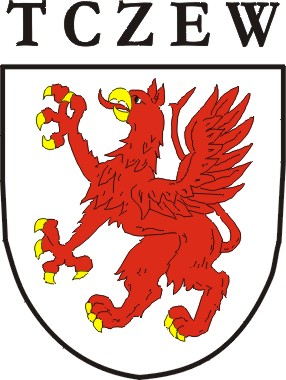 